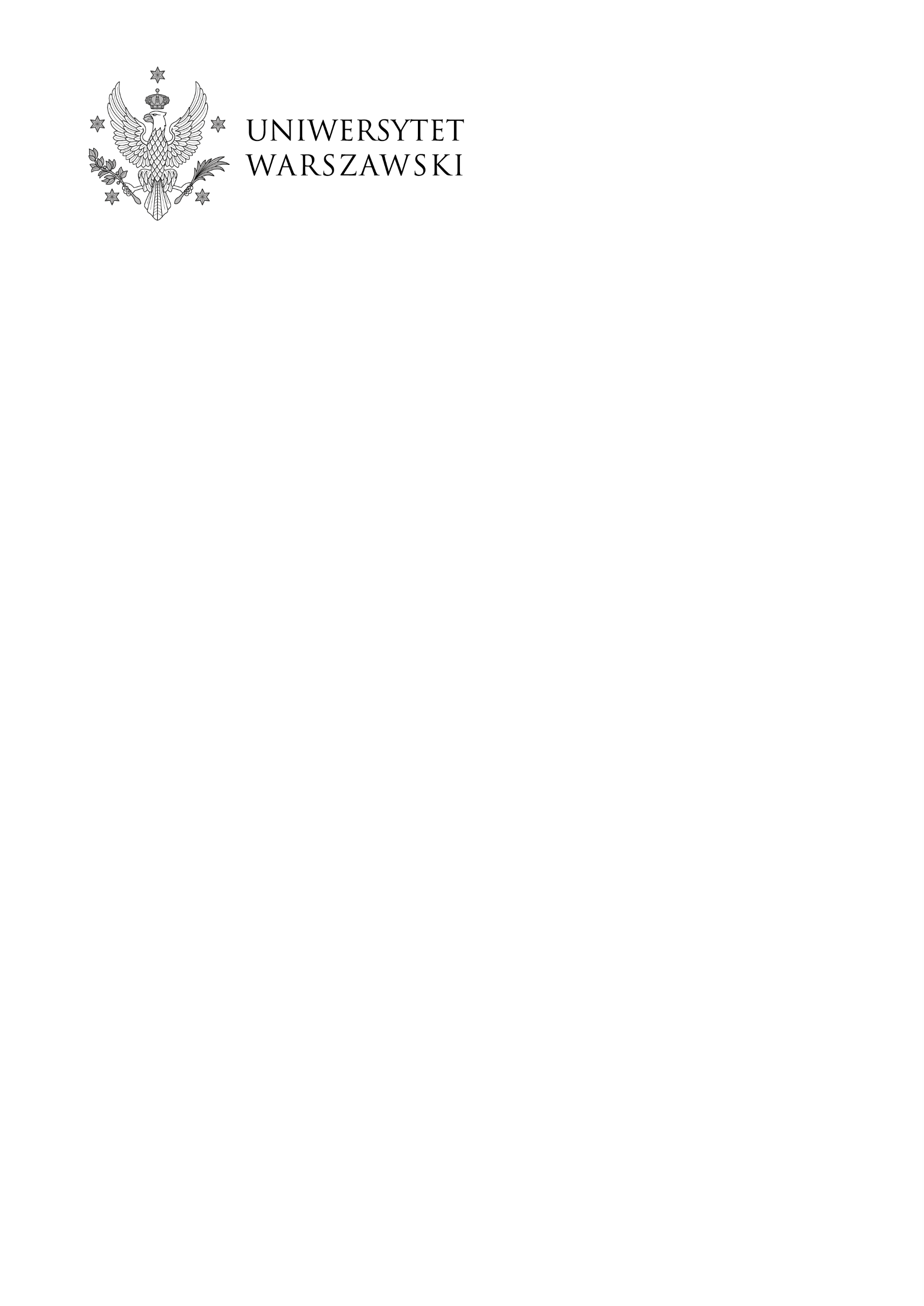 UNIWERSYTET WARSZAWSKIul. Krakowskie Przedmieście 26/2800-927 WarszawaSPECYFIKACJA WARUNKÓW ZAMÓWIENIAna:Szkolenia informatyczne dla pracowników Uniwersytetu WarszawskiegoRozdział I		-  Instrukcja Rozdział II		-  Formularz oferty wraz z załączonymi formularzami Rozdział III	-  Wzór umowy	Załącznik nr 1	-  Opis przedmiotu zamówieniaTryb: tryb podstawowy nr DZP-361/179/2021 realizowany na podstawie art. 275 ust. 2 w związku z art. 359 pkt. 2  (usługi społeczne) ustawy z dnia 11  ustawy z dnia 11 września 2019 roku – Prawo zamówień publicznych (w Dz. U. z 2021 r. poz. 1129)Rozdział I – INSTRUKCJAart. 1ZAMAWIAJĄCYZamawiający: Uniwersytet Warszawski, ul. Krakowskie Przedmieście 26/28, 00-927 Warszawa NIP: 525-001-12-66, REGON: 000001258, email: dzp@adm.uw.edu.pl, adres strony internetowej Zamawiającego: www.uw.edu.pl  Uniwersytet Warszawski posiada osobowość prawną i działa na podstawie ustawy Prawo o szkolnictwie wyższym i nauce z dnia 20 lipca 2018 r. Adres strony internetowej, na której jest prowadzone postępowanie i na której będą dostępne wszelkie dokumenty związane z prowadzoną procedurą: https://dzp.uw.edu.pl/postepowania-przetargowe/  art. 2INFORMACJE OGÓLNE§ 1Podstawa prawnaUstawa z dnia 11 września 2019 r. - Prawo zamówień publicznych (w Dz. U. z 2021 r. poz. 1129), zwana też dalej „ustawą”, wraz z aktami wykonawczymi do tej ustawy. Tryb zamówienia publicznego –art. 275 pkt. 2 w związku z art. 359 pkt. 2  ustawy tj usługi społeczne oraz niniejszej Specyfikacji Warunków  Zmówienia, zwaną dalej „SWZ”Zamawiający przewiduje wybór najkorzystniejszej oferty z możliwością prowadzenia negocjacji. Zamawiający nie przewiduje możliwości ograniczenia liczby wykonawców, których zaprosi do negocjacji, stosując kryteria wyboru.Postanowienia SWZ stosuje się do wszystkich części zamówienia chyba, że w odniesieniu do danego postanowienia wyraźnie zaznaczono inaczej. § 2Dopuszczenie Wykonawcy do ubieganie się o udzielenie zamówienia publicznegoO udzielenie zamówienia mogą ubiegać się Wykonawcy, którzy: nie podlegają wykluczeniu, spełniają warunki udziału w postępowaniu określone przez Zamawiającego.Wykonawcy mogą ubiegać się o udzielenie zamówienia samodzielnie lub wspólnie. W przypadku wspólnego ubiegania się o udzielenie zamówienia, Wykonawcy ustanawiają pełnomocnika do reprezentowania ich w postępowaniu o udzielenie zamówienia albo reprezentowania w postępowaniu i zawarcia umowy w sprawie zamówienia publicznego. Przepisy dotyczące wykonawcy stosuje się odpowiednio do wykonawców wspólnie ubiegających się o udzielenie zamówienia. Wykonawca może złożyć tylko jedną ofertę w ramach przedmiotowego postępowania. W przypadku, gdy Wykonawca złoży więcej niż jedną ofertę samodzielnie lub wspólnie z innymi Wykonawcami, oferty takiego Wykonawcy zostaną odrzucone. § 3Informacja o podwykonawstwieWykonawca może powierzyć wykonanie części zamówienia podwykonawcom. Zamawiający nie zastrzega obowiązku osobistego wykonania przez Wykonawcę kluczowych części zamówienia. Zamawiający wymaga, aby w przypadku powierzenia części zamówienia podwykonawcom, Wykonawca wskazał w ofercie części zamówienia, których wykonanie zamierza powierzyć podwykonawcom oraz podał (o ile są mu wiadome na tym etapie) nazwy tych podwykonawców. Zamawiający żąda, aby przed przystąpieniem do wykonania niniejszego zamówienia Wykonawca podał nazwy, dane kontaktowe oraz przedstawicieli, podwykonawców zaangażowanych, w usługi wykonywane w miejscu podlegającym bezpośredniemu nadzorowi Zamawiającego, jeżeli są już znani. Wykonawca zawiadomi Zamawiającego o wszelkich zmianach w odniesieniu do informacji, o których mowa w zdaniu pierwszym, w trakcie realizacji zamówienia, a także przekaże wymagane informacje na temat nowych podwykonawców, którym w późniejszym okresie zamierza powierzyć realizację usług. Jeżeli zmiana albo rezygnacja z podwykonawcy dotyczy podmiotu, na którego zasoby Wykonawca powoływał się, na zasadach określonych w art. 118 ust. 1 ustawy, w celu wykazania spełniania warunków udziału w postępowaniu, Wykonawca jest obowiązany wykazać Zamawiającemu, że proponowany inny podwykonawca lub Wykonawca samodzielnie spełnia je w stopniu nie mniejszym niż podwykonawca, na którego zasoby Wykonawca powoływał się w trakcie postępowania o udzielenie zamówienia. Powierzenie wykonania części zamówienia podwykonawcom nie zwalnia Wykonawcy z odpowiedzialności za należyte wykonanie tego zamówienia.art. 3PRZEDMIOT ZAMÓWIENIA§ 1Opis przedmiotu zamówieniaKody CPV: 80533100-0 Usługi szkolenia komputerowego80533200-1 Kursy komputerowePrzedmiotem zamówienia są usługi przygotowania i przeprowadzenia szkoleń informatycznych dla pracowników Uniwersytetu Warszawskiego, zwane dalej usługami. Przedmiot zamówienia współfinansowany jest ze środków Unii Europejskiej w ramach Programu Operacyjnego Wiedza, Edukacja, Rozwój 2014 – 2020, Oś priorytetowa III. Szkolnictwo Wyższe dla gospodarki i rozwoju, Działanie: 3.5 Kompleksowe programy szkół wyższych w ramach projektu „Program zintegrowanych działań na rzecz rozwoju Uniwersytetu Warszawskiego” nr POWR.03.05.00-00-Z305/17-00.Zakres przedmiotu zamówienia jest podzielony obejmuje 6 części. Wykaz części jest następujący:Część 1 - Pakiet szkoleń I (Linux, programowanie, zarządzanie)Część 2 - Pakiet szkoleń II (Microsoft, storage, urządzenia sieciowe)Część 3 - Szkolenia z bezpieczeństwaCzęść 4 - Szkolenie specjalistyczne Big Data (Apache Spark)Część 5 - Szkolenie specjalistyczne VXLAN-EVPNCzęść 6 - Szkolenie specjalistyczne oprogramowanie Eset Wykonawca zorganizuje usługi wyłącznie w formule szkoleń on-line za pośrednictwem udostępnionej przez Wykonawcę platformy szkoleniowej. Szczegółowe wymagania wobec platformy określone zostały we wzorze umowy, stanowiącej rozdział III niniejszej SWZ.Szczegółowy opis przedmiotu zamówienia stanowi załącznik Nr 1 do SWZ – „Opis Przedmiotu Zamówienia”.Zamawiający dopuszcza możliwość składania ofert częściowych. Oferty można składać w odniesieniu do wszystkich/kilku lub jednej części.W związku z tym, każdą wyspecyfikowaną w SWZ część (6 części) należy traktować jako oddzielny przedmiot zamówienia (oddzielne zamówienia), wszelkie postanowienia znajdujące się w SWZ dotyczące oferty należy rozumieć jako oferty częściowej.Szczegółowy opis przedmiotu zamówienia stanowi załącznik Nr 1 do SWZ – „Opis Przedmiotu Zamówienia”.Zamawiający nie dopuszcza składania ofert wariantowych.Zamawiający nie przewiduje aukcji elektronicznej.§ 2Informacja o przewidywanych zamówieniach, o których mowa w art. 214 ust. 1 pkt 7 ustawy  Zamawiający nie przewiduje możliwości udzielenia zamówień, o których mowa w art. 305 pkt. 1 w związku z art. 214 ust. 1 pkt 7 ustawy.§ 3Termin wykonania zamówieniaWymagany termin (okres) realizacji zamówienia: od daty podpisania umowy do dnia 30 października 2022 r.  Oferty proponujące dłuższy termin (okres) realizacji zamówienia zostaną odrzucone.art. 4PODSTAWY WYKLUCZENIA Z POSTĘPOWANIA ORAZ INFORMACJE O WARUNKACH UDZIAŁU W POSTĘPOWANIU O UDZIELENIE ZAMÓWIENIA§ 1 Podstawy wykluczenia z postępowania O udzielenie zamówienia mogą ubiegać się Wykonawcy, którzy nie podlegają wykluczeniu 
z postępowania na postawie art. 108 ust. 1 ustawy.Zgodnie z art. 108 ust. 1 ustawy z  postępowania o udzielenie zamówienia wyklucza się wykonawcę:będącego osobą fizyczną, którego prawomocnie skazano za przestępstwo:udziału w zorganizowanej grupie przestępczej albo związku mającym na celu popełnienie przestępstwa lub przestępstwa skarbowego, o którym mowa w art. 258 Kodeksu karnegohandlu ludźmi, o którym mowa w art. 189a Kodeksu karnegoo którym mowa w art. 228-230a, art. 250a Kodeksu karnego, w art. 46-48 ustawy z dnia 25 czerwca 2010 r. o sporcie (Dz. U. z 2020 r. poz. 1133 oraz z 2021 r. poz. 2054) lub w art. 54 ust. 1-4 ustawy z dnia 12 maja 2011 r. o refundacji leków, środków spożywczych specjalnego przeznaczenia żywieniowego oraz wyrobów medycznych (Dz. U. z 2021 r. poz. 523, 1292, 1559 i 2054),finansowania przestępstwa o charakterze terrorystycznym, o którym mowa w art. 165a Kodeksu karnego, lub przestępstwo udaremniania lub utrudniania stwierdzenia przestępnego pochodzenia pieniędzy lub ukrywania ich pochodzenia, o którym mowa w art. 299 Kodeksu karnego,o charakterze terrorystycznym, o którym mowa w art. 115 § 20 Kodeksu karnego, lub mające na celu popełnienie tego przestępstwa,powierzenia wykonywania pracy małoletniemu cudzoziemcowi, o którym mowa w art. 9 ust. 2 ustawy z dnia 15 czerwca 2012 r. o skutkach powierzania wykonywania pracy cudzoziemcom przebywającym wbrew przepisom na terytorium Rzeczypospolitej Polskiej (Dz. U. poz. 769),przeciwko obrotowi gospodarczemu, o których mowa w art. 296-307 Kodeksu karnego, przestępstwo oszustwa, o którym mowa w art. 286 Kodeksu karnego, przestępstwo przeciwko wiarygodności dokumentów, o których mowa w art. 270-277d Kodeksu karnego, lub przestępstwo skarboweo którym mowa w art. 9 ust. 1 i 3 lub art. 10 ustawy z dnia 15 czerwca 2012 r. o skutkach powierzania wykonywania pracy cudzoziemcom przebywającym wbrew przepisom na terytorium Rzeczypospolitej Polskiej- lub za odpowiedni czyn zabroniony określony w przepisach prawa obcego; jeżeli urzędującego członka jego organu zarządzającego lub nadzorczego, wspólnika spółki w spółce jawnej lub partnerskiej albo komplementariusza w spółce komandytowej lub komandytowo-akcyjnej lub prokurenta prawomocnie skazano za przestępstwo, o którym mowa w pkt 1;wobec którego wydano prawomocny wyrok sądu lub ostateczną decyzję administracyjną o zaleganiu z uiszczeniem podatków, opłat lub składek na ubezpieczenie społeczne lub zdrowotne, chyba że wykonawca odpowiednio przed upływem terminu do składania wniosków o dopuszczenie do udziału w postępowaniu albo przed upływem terminu składania ofert dokonał płatności należnych podatków, opłat lub składek na ubezpieczenie społeczne lub zdrowotne wraz z odsetkami lub grzywnami lub zawarł wiążące porozumienie w sprawie spłaty tych należności;wobec którego prawomocnie orzeczono zakaz ubiegania się o zamówienia publiczne;jeżeli zamawiający może stwierdzić, na podstawie wiarygodnych przesłanek, że wykonawca zawarł z innymi wykonawcami porozumienie mające na celu zakłócenie konkurencji, w szczególności jeżeli należąc do tej samej grupy kapitałowej w rozumieniu ustawy z dnia 16 lutego 2007 r. o ochronie konkurencji i konsumentów, złożyli odrębne oferty, oferty częściowe lub wnioski o dopuszczenie do udziału w postępowaniu, chyba że wykażą, że przygotowali te oferty lub wnioski niezależnie od siebie;jeżeli, w przypadkach, o których mowa w art. 85 ust. 1, doszło do zakłócenia konkurencji wynikającego z wcześniejszego zaangażowania tego wykonawcy lub podmiotu, który należy z wykonawcą do tej samej grupy kapitałowej w rozumieniu ustawy z dnia 16 lutego 2007 r. o ochronie konkurencji i konsumentów, chyba że spowodowane tym zakłócenie konkurencji może być wyeliminowane w inny sposób niż przez wykluczenie wykonawcy z udziału w postępowaniu o udzielenie zamówienia.Wykonawca może zostać wykluczony przez Zamawiającego na każdym etapie postępowania o udzielenie zamówienia. Wykonawca nie podlega wykluczeniu w okolicznościach określonych w art. 108 ust. 1 pkt 1, 2 i 5 ustawy, jeżeli udowodni Zamawiającemu, że spełnił łącznie przesłanki określone w art. 110 ust. 2 ustawy. Zamawiający oceni, czy podjęte przez Wykonawcę czynności, o których mowa w art. 110 ust. 2 ustawy, są wystarczające do wykazania jego rzetelności, uwzględniając wagę i szczególne okoliczności czynu Wykonawcy. Jeżeli podjęte przez Wykonawcę czynności, o których mowa w art. 110 ust. 2 ustawy, nie są wystarczające do wykazania jego rzetelności, Zamawiający wyklucza Wykonawcę. Wykluczenie Wykonawcy następuje zgodnie z art. 111 ustawy.§ 2Warunki udziału w postępowaniuO udzielenie zamówienia mogą ubiegać się Wykonawcy, którzy:1) nie podlegają wykluczeniu na zasadach określonych w § 1 oraz 2) spełniają określone przez Zamawiającego w ust. 2 warunki udziału w postępowaniu. O udzielenie zamówienia mogą ubiegać się Wykonawcy, którzy spełniają warunki dotyczące: zdolności do występowania w obrocie gospodarczym: Zamawiający nie stawia warunków w powyższym zakresie,uprawnień do prowadzenia określonej działalności gospodarczej lub zawodowej, o ile wynika to z odrębnych przepisów: Zamawiający nie stawia warunków w powyższym zakresie,sytuacji ekonomicznej lub finansowej:Zamawiający nie stawia warunków w powyższym zakresie,zdolności technicznej lub zawodowej:Wykonawca wykaże  osoby skierowane  przez niego do realizacji zamówienia publicznego, w szczególności odpowiedzialne  za świadczenie usług wraz z informacjami na temat ich kwalifikacji zawodowych, uprawnień, doświadczenia i wykształcenia niezbędnych do wykonania zamówienia publicznego, a także zakresu wykonywanych przez nie czynności oraz informacją o podstawie do dysponowania tymi osobami.Wykonawca wykaże następujące osoby skierowane do realizacji przedmiotu zamówienia publicznego:Dla części 1:trenera z zakresu szkolenia Zaawansowany administrator systemu Linux, który: - posiada co najmniej dwuletnie doświadczenie zawodowe w obszarze administrowania systemem z rodziny Linux,- posiada doświadczenie w prowadzeniu szkoleń z wykorzystaniem narzędzi do nauczania zdalnego tj. w okresie ostatnich 2 lat przed otwarciem ofert przeprowadził nie mniej niż 4 takie szkolenia, bez względu na ich tematykę,- w okresie ostatnich 3 lat przed otwarciem ofert przeprowadził nie mniej niż 4 szkolenia lub kursy o tematyce zaawansowanego administrowania systemem z rodziny Linux,- posiada wykształcenie wyższe;b) trenera z zakresu szkolenia  Programista JavaScript, który: - posiada co najmniej dwuletnie doświadczenie  zawodowe w obszarze programowania,- posiada doświadczenie w prowadzeniu szkoleń z wykorzystaniem narzędzi do nauczania zdalnego tj. w okresie ostatnich 2 lat przed otwarciem ofert przeprowadził nie mniej niż 4 takie szkolenia, bez względu na ich tematykę,- w okresie ostatnich 3 lat przed otwarciem ofert przeprowadził nie mniej niż 4 szkolenia lub kursy o tematyce programowania w języku JavaScript,- posiada wykształcenie wyższe;c) trenera z zakresu szkolenia Zarządzanie projektem dla praktyków, który: - posiada co najmniej dwuletnie doświadczenie zawodowe w obszarze zarządzania projektami,- posiada doświadczenie w prowadzeniu szkoleń z wykorzystaniem narzędzi do nauczania zdalnego tj. w okresie ostatnich 2 lat przed otwarciem ofert przeprowadził nie mniej niż 4 takie szkolenia, bez względu na ich tematykę,-w okresie ostatnich 3 lat przed otwarciem ofert przeprowadził nie mniej niż 4 szkolenia lub kursy w zakresie zarządzania projektami,- posiada wykształcenie wyższe;d) trenera z zakresu szkolenia Administrator systemu Linux podstawy, który:- posiada co najmniej dwuletnie doświadczenie zawodowe w obszarze administrowania systemem z rodziny Linux,- posiada doświadczenie w prowadzeniu szkoleń z wykorzystaniem narzędzi do nauczania zdalnego tj. w okresie ostatnich 2 lat przed otwarciem ofert przeprowadził nie mniej niż 4 takie szkolenia, bez względu na ich tematykę,- w okresie ostatnich 3 lat przed otwarciem ofert przeprowadził nie mniej niż 4 szkolenia lub kursy o tematyce administrowania systemem z rodziny Linux,- posiada wykształcenie wyższe.Dla części 2:a) trenera z zakresu szkolenia Konfiguracja BIG-IP Local Traffic Manager, który:- posiada co najmniej dwuletnie doświadczenie zawodowe w obszarze administrowania sieciami informatycznymi,- posiada doświadczenie w prowadzeniu szkoleń z wykorzystaniem narzędzi do nauczania zdalnego tj. w okresie ostatnich 2 lat przed otwarciem ofert przeprowadził nie mniej niż 4 takie szkolenia, bez względu na ich tematykę,- w okresie ostatnich 3 lat przed otwarciem ofert przeprowadził nie mniej niż 4 szkolenia lub kursy o tematyce konfiguracji urządzeń BIG-IP Local Traffic Manager,- posiada wykształcenie wyższe;b) trenera z zakresu szkolenia Konfiguracja i obsługa Windows Server 2019, który:- posiada co najmniej dwuletnie doświadczenie zawodowe w obszarze administrowania systemem z rodziny  Windows Server,- posiada doświadczenie w prowadzeniu szkoleń z wykorzystaniem narzędzi do nauczania zdalnego tj. w okresie ostatnich 2 lat przed otwarciem ofert przeprowadził nie mniej niż 4 takie szkolenia, bez względu na ich tematykę,- w okresie ostatnich 3 lat przed otwarciem ofert przeprowadził nie mniej niż 4 szkolenia lub kursy o tematyce  administrowanie systemem Windows Server w wersji 2019,- posiada wykształcenie wyższe;c) trenera z zakresu szkolenia Usługi Active Directory w Windows Server, który:- posiada co najmniej dwuletnie doświadczenie zawodowe w obszarze administrowania systemem z rodziny Windows Server,- posiada doświadczenie w prowadzeniu szkoleń z wykorzystaniem narzędzi do nauczania zdalnego tj. w okresie ostatnich 2 lat przed otwarciem ofert przeprowadził nie mniej niż 4 takie szkolenia, bez względu na ich tematykę,- w okresie ostatnich 3 lat przed otwarciem ofert przeprowadził nie mniej niż 4 szkolenia lub kursy o tematyce  usług Active Directory w systemie Windows Server,- posiada wykształcenie wyższe.Dla części 3:a) trenera z zakresu szkolenia Warsztaty z bezpieczeństwa Windows, który:- posiada co najmniej dwuletnie doświadczenie  zawodowe w zakresie administrowania systemami Windows Server / bezpieczeństwa systemów  Windows,- posiada doświadczenie w prowadzeniu szkoleń z wykorzystaniem narzędzi do nauczania zdalnego tj. w okresie ostatnich 2 lat przed otwarciem ofert przeprowadził nie mniej niż 4 takie szkolenia, bez względu na ich tematykę,- w okresie ostatnich 3 lat przed otwarciem ofert przeprowadził nie mniej niż 4 szkolenia lub kursy o tematyce bezpieczeństwa systemów Windows,- posiada wykształcenie wyższe;b) trenera z zakresu szkolenia Bezpieczeństwo Webaplikacji (atakowanie i ochrona aplikacji webowych), który:- posiada co najmniej dwuletnie doświadczenie zawodowe w obszarze  cyberbezpieczeństwa / testów penetracyjnych,- posiada doświadczenie w prowadzeniu szkoleń z wykorzystaniem narzędzi do nauczania zdalnego tj. w okresie ostatnich 2 lat przed otwarciem ofert przeprowadził nie mniej niż 4 takie szkolenia, bez względu na ich tematykę,- w okresie ostatnich 3 lat przed otwarciem ofert przeprowadził nie mniej niż 4 szkolenia lub kursy o tematyce bezpieczeństwa Webaplikacji,- posiada wykształcenie wyższe.Dla części 4:a) trenera z zakresu szkolenia Apache Spark Streaming w języku Scala, który:- posiada co najmniej dwuletnie doświadczenie zawodowe  w obszarze przetwarzania dużych zbiorów danych (big data),- posiada doświadczenie w prowadzeniu szkoleń z wykorzystaniem narzędzi do nauczania zdalnego tj. w okresie ostatnich 2 lat przed otwarciem ofert przeprowadził nie mniej niż 4 takie szkolenia, bez względu na ich tematykę,- w okresie ostatnich 3 lat przed otwarciem ofert przeprowadził nie mniej niż 4 szkolenia lub kursy  o tematyce dotyczącej platformy Apache Spark,- posiada wykształcenie wyższe.Dla części 5:a) trenera z zakresu szkolenia Konfiguracja VXLAN-EVPN, który:- posiada co najmniej dwuletnie doświadczenie zawodowe w obszarze administrowania sieciami informatycznymi,- posiada doświadczenie w prowadzeniu szkoleń z wykorzystaniem narzędzi do nauczania zdalnego tj. w okresie ostatnich 2 lat przed otwarciem ofert przeprowadził nie mniej niż 4 takie szkolenia, bez względu na ich tematykę,- w okresie ostatnich 3 lat przed otwarciem ofert przeprowadził nie mniej niż 4 szkolenia lub kursy o tematyce dotyczącej konfiguracji VXLAN-EVPN,- posiada wykształcenie wyższe.Dla części 6:a) trenera z zakresu szkolenia Konfiguracja, aktualizacje i zarządzanie serwerem ESET, który:- posiada co najmniej dwuletnie doświadczenie zawodowe w obszarze rozwiązań ESET,- posiada doświadczenie w prowadzeniu szkoleń z wykorzystaniem narzędzi do nauczania zdalnego tj. w okresie ostatnich 2 lat przed otwarciem ofert przeprowadził nie mniej niż 4 takie szkolenia, bez względu na ich tematykę,- w okresie ostatnich 3 lat przed otwarciem ofert przeprowadził nie mniej niż 4 szkolenia lub kursy o tematyce dotyczącej zarządzania serwerem ESET Protect,- posiada wykształcenie wyższe.Dotyczy części 1÷6:Zamawiający dopuszcza wykazanie jednej osoby do więcej niż jednego szkolenia, czyli także wykazanie jednej osoby do wszystkich szkoleń w ramach jednej części zamówienia. W związku z tym Wykonawca może wykazać tę samą osobę w kilku częściach, pod warunkiem posiadania przez nią określonych dla danych części wymagań. Zamawiający nie dopuszcza wykazania więcej niż jednej osoby do jednego szkolenia.W przypadku Wykonawców wspólnie ubiegających się o udzielenie zamówienia wymagana ilość osób skierowanych do realizacji niniejszego zamówienia publicznego w ramach danej części sumuje się. Ta sama zasada dotyczy podmiotów udostępniających zasoby.Potwierdzenie spełnienia przez Wykonawcę warunków, o których mowa w ust. 2, nastąpi na podstawie przedłożonych przez Wykonawcę dokumentów i oświadczeń, wymienionych w art. 5 i oparty będzie na zasadzie TAK/NIE (spełnia /nie spełnia).W odniesieniu do warunków dotyczących wykształcenia, kwalifikacji zawodowych lub doświadczenia wykonawcy wspólnie ubiegający się o udzielenie zamówienia mogą polegać na zdolnościach tych z wykonawców, którzy wykonają usługi, do realizacji których te zdolności są wymagane.W przypadku, o którym mowa w ust. 4, wykonawcy wspólnie ubiegający się o udzielenie zamówienia dołączają do oferty oświadczenie, z którego wynika, które usługi wykonają poszczególni wykonawcy - wzór oświadczenia stanowi Formularz nr 4.Oceniając zdolność techniczną lub zawodową, Zamawiający może, na każdym etapie postępowania, uznać, że Wykonawca nie posiada wymaganych zdolności, jeżeli posiadanie przez Wykonawcę sprzecznych interesów, w szczególności zaangażowanie zasobów technicznych lub zawodowych wykonawcy w inne przedsięwzięcia gospodarcze wykonawcy, może mieć negatywny wpływ na realizację zamówienia.§ 3Udostępnianie zasobówWykonawca może w celu potwierdzenia spełniania warunków udziału w postępowaniu, w stosownych sytuacjach oraz w odniesieniu do konkretnego zamówienia lub jego części, polegać na zdolnościach technicznych lub zawodowych podmiotów udostępniających zasoby, niezależnie od charakteru prawnego łączących go z nim stosunków prawnych. W odniesieniu do warunków dotyczących wykształcenia, kwalifikacji zawodowych lub doświadczenia, Wykonawcy mogą polegać na zdolnościach podmiotów udostępniających zasoby, jeśli podmioty te wykonają usługi, do realizacji których te zdolności są wymagane.Wykonawca, który polega na zdolnościach podmiotów udostępniających zasoby, składa, wraz z ofertą, zobowiązanie podmiotu udostępniającego zasoby do oddania mu do dyspozycji niezbędnych zasobów na potrzeby realizacji danego zamówienia lub inny podmiotowy środek dowodowy potwierdzający, że wykonawca realizując zamówienie, będzie dysponował niezbędnymi zasobami tych podmiotów. Wzór oświadczenia (zobowiązanie) stanowi Formularz nr 3.Zobowiązanie podmiotu udostępniającego zasoby, o którym mowa w ust. 3, potwierdza, że stosunek łączący wykonawcę z podmiotami udostępniającymi zasoby gwarantuje rzeczywisty dostęp do tych zasobów oraz określa w szczególności:1) zakres dostępnych wykonawcy zasobów podmiotu udostępniającego zasoby;2) sposób i okres udostępnienia wykonawcy i wykorzystania przez niego zasobów podmiotu udostępniającego te zasoby przy wykonywaniu zamówienia;3) czy i w jakim zakresie podmiot udostępniający zasoby, na zdolnościach którego wykonawca polega w odniesieniu do warunków udziału w postępowaniu dotyczących wykształcenia, kwalifikacji zawodowych lub doświadczenia, zrealizuje usługi, których wskazane zdolności dotyczą.Zamawiający ocenia, czy udostępniane Wykonawcy przez podmioty udostępniające zasoby zdolności techniczne lub zawodowe, pozwalają na wykazanie przez Wykonawcę spełniania warunków udziału w postępowaniu, a także bada, czy nie zachodzą wobec tego podmiotu podstawy wykluczenia, które zostały przewidziane względem Wykonawcy. Jeżeli zdolności techniczne lub zawodowe podmiotu udostępniającego zasoby nie potwierdzają spełniania przez Wykonawcę warunków udziału w postępowaniu lub zachodzą wobec tego podmiotu podstawy wykluczenia, Zamawiający żąda, aby Wykonawca w terminie określonym przez Zamawiającego zastąpił ten podmiot innym podmiotem lub podmiotami albo wykazał, że samodzielnie spełnia warunki udziału w postępowaniu.Wykonawca nie może, po upływie terminu składania wniosków o dopuszczenie do udziału w postępowaniu albo ofert, powoływać się na zdolności lub sytuację podmiotów udostępniających zasoby, jeżeli na etapie składania ofert nie polegał on w danym zakresie na zdolnościach lub sytuacji podmiotów udostępniających zasoby.W odniesieniu do warunków dotyczących wykształcenia, kwalifikacji zawodowych lub doświadczenia, wykonawcy wspólnie ubiegający się o udzielenie zamówienia mogą polegać na zdolnościach tych z wykonawców, którzy wykonają usługi, do realizacji których te zdolności są wymagane. W przypadku, o którym mowa w ust. 8, wykonawcy wspólnie ubiegający się o udzielenie zamówienia dołączają odpowiednio do oferty oświadczenie, z którego wynika, które usługi wykonają poszczególni wykonawcy.Wykonawca, w przypadku polegania na zdolnościach podmiotów udostępniających zasoby, przedstawia, wraz z oświadczeniem, o którym mowa w art. 5 § 1 ust. 1 SWZ, także oświadczenie podmiotu udostępniającego zasoby, potwierdzające brak podstaw wykluczenia tego podmiotu oraz odpowiednio spełnianie warunków udziału w postępowaniu, w zakresie, w jakim Wykonawca powołuje się na jego zasoby.§ 4 Informacje dotyczące przeliczenia na PLN wszystkich wartości i danych finansowych podanych w innych walutach W celu przeliczenia na PLN wszystkich wartości i danych finansowych podanych w innych walutach Zamawiający zastosuje średni kurs Narodowego Banku Polskiego aktualny na dzień zamieszczenia ogłoszenia o zamówieniu w Biuletynie Zamówień Publicznych.art. 5WYKAZ PODMIOTOWYCH ŚRODKÓW DOWODOWYCH POTWIERDZAJĄCYCH BRAK PODSTAW DO WYKLUCZENIA, SPEŁNIANIE WARUNKÓW UDZIAŁU 
W POSTĘPOWANIU, PRZEDMIOTOWYCH ŚRODKÓW DOWODOWYCH
ORAZ innE dokumenty wymaganE do złożenia wraz z ofertą.§ 1Wykaz podmiotowych środków składanych przez Wykonawcę w celu tymczasowego potwierdzenia, że nie podlega on wykluczeniu z postępowania oraz spełnia warunki udziału 
w postepowaniu wymaganych do złożenia wraz z ofertą.Wykonawca do oferty zobowiązany jest dołączyć oświadczenie, o którym mowa w art. 125 ust.1 ustawy tj. oświadczenie o niepodleganiu wykluczeniu oraz spełnianiu warunków udziału w postępowaniu w zakresie wskazanym przez Zamawiającego w niniejszej SWZ – według wzoru stanowiącego Formularz nr 1. Oświadczenie, o którym mowa w ust 1, stanowi dowód potwierdzający brak podstaw wykluczenia oraz spełnienia warunków udziału w postępowaniu wymaganych na dzień składania ofert tymczasowo zastępujący wymagane przez Zamawiającego podmiotowe środki dowodowe. W przypadku wspólnego ubiegania się o zamówienie przez wykonawców, oświadczenie, o którym mowa w ust. 1, składa każdy z wykonawców. Oświadczenia te potwierdzają brak podstaw wykluczenia oraz spełnianie warunków udziału w postępowaniu w zakresie, w jakim każdy 
z wykonawców wykazuje spełnianie warunków udziału w postępowaniu. Wykonawca, w przypadku polegania na zdolnościach lub sytuacji podmiotów udostępniających zasoby, przedstawia, wraz z oświadczeniem, o którym mowa w ust. 1, także oświadczenie podmiotu udostępniającego zasoby, potwierdzające brak podstaw wykluczenia tego podmiotu oraz odpowiednio spełnianie warunków udziału w postępowaniu w zakresie, w jakim wykonawca powołuje się na jego zasoby.§ 2Inne dokumenty oraz przedmiotowe środki dowodowe potwierdzające że oferowane usługi, spełniają określone przez zamawiającego wymagania, cechy lub kryteria                          wymagane do złożenia wraz z ofertą. Wykonawca złoży wraz z ofertą: pełnomocnictwo do reprezentowania Wykonawcy w niniejszym postępowaniu lub do podpisania umowy (o ile nie wynika z dokumentów rejestracyjnych) – zgodnie z Rozporządzeniem Prezesa Rady Ministrów z dnia 30 grudnia 2020 r. w sprawie sposobu sporządzania i przekazywania informacji oraz wymagań technicznych dla dokumentów elektronicznych oraz środków komunikacji elektronicznej w postepowaniu o udzielenie zamówienia publicznego lub konkursie (Dz. U. z 2020r. poz. 2542). W przypadku wykonawców wspólnie ubiegających się o zamówienie pełnomocnictwo lub inny dokument do reprezentowania Wykonawców wspólnie ubiegających się o udzielenie zamówienia. Szczegółowe informacje zostały określone w  § 6.Formularz - informacja o częściach  zamówienia, których  wykonanie wykonawca zamierza powierzyć podwykonawcom lub wykonaniu przedmiotu zamówienia siłami własnymi  –  według wzoru stanowiącego Formularz nr 2.W przypadku gdy Wykonawca polega na zdolnościach podmiotów udostępniających zasoby: zobowiązanie podmiotów podmiotu udostępniającego zasoby do oddania mu do dyspozycji niezbędnych zasobów na potrzeby realizacji zamówienia lub inny podmiotowy środek dowodowy potwierdzający, że wykonawca realizując zamówienie, będzie dysponował niezbędnymi zasobami tych podmiotów (jeżeli dotyczy) - według wzoru stanowiącego Formularz nr 3;W przypadku Wykonawców wspólnie ubiegających się o udzielenie zamówienia: oświadczenie wykonawców wspólnie ubiegających się o udzielenie zamówienia na podstawie art. 117 ust. 4 (jeżeli dotyczy) - według wzoru stanowiącego Formularz nr 4.§ 3 Kwalifikacja podmiotowa WykonawcówZgodnie z art. 274 ust. 1 ustawy,  Zamawiający wezwie Wykonawcę, którego oferta została najwyżej oceniona, do złożenia w wyznaczonym, nie krótszym niż 5 dni, terminie aktualnych na dzień złożenia podmiotowych środków dowodowych, o których mowa w § 4 i § 5 niniejszego artykułu.Zgodnie z art. 274 ust. 2 ustawy, jeżeli jest to niezbędne do zapewnienia odpowiedniego przebiegu postępowania o udzielenie zamówienia, Zamawiający może na każdym etapie postępowania wezwać Wykonawców do złożenia wszystkich lub niektórych środków dowodowych aktualnych na dzień ich złożenia.Jeżeli zachodzą uzasadnione podstawy do uznania, że złożone uprzednio podmiotowe środki dowodowe nie są już aktualne, Zamawiający może w każdym czasie wezwać Wykonawcę lub Wykonawców do złożenia wszystkich lub niektórych podmiotowych środków dowodowych, aktualnych na dzień ich złożenia. § 4Wykaz podmiotowych środków dowodowych, składanych przez Wykonawcę na wezwanie Zamawiającego w celu potwierdzenia braku podstaw wykluczenia Wykonawcy z udziału 
w postępowaniuW celu potwierdzenia braku podstaw wykluczenia Wykonawcy z udziału w postępowaniu w zakresie podstaw wykluczenia z postępowania wskazanych w art. 108 ust. 1 ustawy zamiast podmiotowych środków dowodowych, Zamawiający żąda oświadczenia Wykonawcy o aktualności informacji zawartych w oświadczeniu, o którym mowa w art. 125 ust. 1 ustawy. Zamawiający będzie żądał od Wykonawcy, który polega na zdolnościach technicznych lub zawodowych podmiotów udostępniających zasoby na zasadach określonych w art. 118 ustawy przedstawienia w odniesieniu do tych podmiotów oświadczenia o aktualności informacji zawartych w oświadczeniu, o którym mowa w art. 125 ust. 1 ustawy. W przypadku Wykonawców wspólnie ubiegających się o udzielenie zamówienia oświadczenie Wykonawcy o aktualności informacji zawartych w oświadczeniu, o którym mowa w art. 125 ust. 1 ustawy składa oddzielnie każdy z Wykonawców wspólnie ubiegających się o zamówienie. W zakresie nieuregulowanym ustawą lub niniejszą SWZ do oświadczeń i dokumentów składanych przez Wykonawcę w postępowaniu, zastosowanie mają przepisy Ministra Rozwoju, Pracy i Technologii z dnia 23 grudnia 2020 r. w sprawie podmiotowych środków dowodowych oraz innych dokumentów lub oświadczeń, jakich może żądać Zamawiający od Wykonawcy (Dz.U. z 2020 r. poz. 2415) oraz przepisy rozporządzenia Prezesa Rady Ministrów z dnia 30 grudnia 2020 r. w sprawie sposobu sporządzania i przekazywania informacji oraz wymagań technicznych dla dokumentów elektronicznych oraz środków komunikacji elektronicznej w postępowaniu o udzielenie zamówienia publicznego lub konkursie (Dz. U. z 2020 r. poz. 2542).§ 5Wykaz podmiotowych środków dowodowych, składanych przez Wykonawcę na wezwanie Zamawiającego w celu potwierdzenia spełniania warunków udziału w postępowaniuW celu  potwierdzenia spełniania przez Wykonawcę warunków udziału w postępowaniu dotyczących zdolności technicznej lub zawodowej Zamawiający żąda następujących  podmiotowych środków dowodowych: - wykazu osób, skierowanych przez Wykonawcę do realizacji zamówienia publicznego, w szczególności odpowiedzialnych za świadczenie usług, kontrolę jakości, wraz z informacjami na temat ich kwalifikacji zawodowych, uprawnień, doświadczenia i wykształcenia niezbędnych do wykonania zamówienia publicznego, a także zakresu wykonywanych przez nie czynności oraz informacją o podstawie do dysponowania tymi osobami;-oświadczenie – „Wykaz osób – dla części 1 -6” zgodny z wymaganiami określonymi art. 4 § 2 pkt. 4 SWZ dla poszczególnych części od 1 do 6.§ 6Informacje dotyczące Wykonawców wspólnie ubiegających się o udzielenie zamówieniaWykonawcy mogą wspólnie ubiegać się o udzielenie zamówienia. W takim przypadku Wykonawcy ustanawiają pełnomocnika do reprezentowania ich w postępowaniu albo do reprezentowana i zawarcia i zawarcia umowy w sprawie zamówienia publicznego. W przypadku wspólnego ubiegania się o zamówienie przez Wykonawców (w tym spółka cywilna) do oferty należy dołączyć dodatkowo:pełnomocnictwo dla pełnomocnika do reprezentowania Wykonawców występujących wspólnie w postępowaniu o udzielenie zamówienia albo reprezentowania w postępowaniu i do zawarcia umowy w sprawie zamówienia publicznego. Pełnomocnictwo musi jednoznacznie wynikać z umowy lub z innej czynności prawnej, mieć formę zgodną z określoną w Rozporządzeniu Prezesa Rady Ministrów z dnia 30 grudnia 2020 r. w sprawie sposobu sporządzania i przekazywania informacji oraz wymagań technicznych dla dokumentów elektronicznych oraz środków komunikacji elektronicznej w postępowaniu o udzielenie zamówienia publicznego lub konkursie, musi w swej treści zawierać wskazanie niniejszego postępowania. Wykonawcy wspólnie ubiegający się o udzielenie zmówienia dołączają  ww. pełnomocnictwo lub umowę regulującą współpracę konsorcjum, z której wynika ustanowione pełnomocnictwo.Spółka cywilna dołącza ww. pełnomocnictwo lub dokument, z którego wynika ww. pełnomocnictwo.Oświadczenie, o którym mowa w art. 117 ust. 4 ustawy, z którego wynika, które usługi wykonają poszczególni wykonawcy. Wzór oświadczenia stanowi Formularz nr 4. Oświadczenie o niepodleganiu wykluczeniu oraz spełnianiu warunków udziału w postępowaniu (Formularz nr 1), o którym mowa w art. 5 § 1 ust. 1, składa każdy z wykonawców wspólnie ubiegających się o zamówienie. Oświadczenia te potwierdzają brak podstaw wykluczenia oraz spełnianie warunków udziału w zakresie, w jakim każdy z wykonawców wykazuje spełnianie warunków udziału w postępowaniu. Formularz oferty podpisuje pełnomocnik Wykonawców wspólnie ubiegających się udzielnie zamówienia lub wszyscy Wykonawcy. Na pierwszej stronie formularza oferty należy wpisać informacje dotyczące wszystkich Wykonawców wspólnie ubiegających się o udzielenie zamówienia. „Informacja o częściach  zamówienia, których  wykonanie Wykonawca zamierza powierzyć podwykonawcom lub wykonaniu zamówienia siłami własnymi” (Formularz nr 2) - dotyczy wszystkich Wykonawców wspólnie ubiegających się o udzielenie zamówienia. Formularz ten podpisuje pełnomocnik Wykonawców wspólnie ubiegających się o udzielenie zamówienia lub wszyscy Wykonawcy.  „Oświadczenie – Wykaz osób” dotyczy wszystkich Wykonawców wspólnie ubiegających się o udzielenie zamówienia. Formularz ten podpisuje pełnomocnik Wykonawców wspólnie ubiegających się o udzielenie zamówienia lub wszyscy Wykonawcy. Wykonawcy występujący wspólnie ponoszą solidarną odpowiedzialność za niewykonanie lub nienależyte wykonanie zamówienia.Oferta podpisana przez pełnomocnika musi być prawnie wiążąca, łącznie i z osobna dla wszystkich podmiotów składających ofertę.Realizacja całości kontraktu łącznie z płatnościami będzie dokonywana wyłącznie przez pełnomocnika reprezentującego podmioty występujące wspólnie.Wszystkie podmioty składające wspólną ofertę będą odpowiedzialne na zasadach określonych 
w Kodeksie cywilnym.§ 7Informacja dotycząca składanych oświadczeń i dokumentówW zakresie nieuregulowanym ustawą lub niniejszą SWZ do oświadczeń i dokumentów składanych przez Wykonawcę w postępowaniu, zastosowanie mają przepisy Ministra Rozwoju, Pracy i Technologii z dnia 23 grudnia 2020 r. w sprawie podmiotowych środków dowodowych oraz innych dokumentów lub oświadczeń, jakich może żądać Zamawiający od Wykonawcy (Dz.U. z 2020 r. poz. 2415; zwanym dalej rozporządzeniem w sprawie podmiotowych środków dowodowych) oraz przepisy rozporządzenia Prezesa Rady Ministrów z dnia 30 grudnia 2020 r. w sprawie sposobu sporządzania i przekazywania informacji oraz wymagań technicznych dla dokumentów elektronicznych oraz środków komunikacji elektronicznej w postępowaniu o udzielenie zamówienia publicznego lub konkursie (Dz. U. z 2020r. poz. 2542). Podmiotowe środki dowodowe, przedmiotowe środki dowodowe oraz inne dokumenty lub oświadczenia, sporządzone w języku obcym muszą być przekazane wraz z tłumaczeniem na język polski.W przypadku wskazania przez Wykonawcę dostępności podmiotowych środków dowodowych lub dokumentów, o których mowa w § 13 ust. 1 rozporządzenia w sprawie podmiotowych środków dowodowych, pod określonymi adresami internetowymi ogólnodostępnych i bezpłatnych baz danych, Zamawiający może żądać od wykonawcy przedstawienia tłumaczenia na język polski pobranych samodzielnie przez Zamawiającego podmiotowych środków dowodowych lub dokumentów.art. 6 KOMUNIKOWANIE SIĘ ZAMAWIAJĄCEGO Z WYKONAWCAMI § 1 Forma komunikowania się – informacje ogólne W postępowaniu o udzielenie zamówienia komunikacja między Zamawiającym a Wykonawcami odbywa się: przy użyciu miniPortalu, który dostępny jest pod adresem: https://miniportal.uzp.gov.pl/ oraz ePUAPu, dostępnego pod adresem: https://epuap.gov.pl/wps/portal, (UWAGA: Na Uniwersytecie Warszawskim funkcjonują dwie skrzynki ePUAP: /uwedupl/SkrytkaESP oraz /WydzHist/SkrytkaESP. W niniejszym postępowaniu, komunikować się z Zamawiającym, w szczególności składać oferty, należy przy użyciu skrzynki ePUAP: /uwedupl/SkrytkaESP) za pomocą poczty elektronicznej: katarzyna.sleszynska-uzieblo@adm.uw.edu.pl oraz dzp@adm.uw.edu.pl Wykonawca zamierzający wziąć udział w postępowaniu o udzielenie zamówienia publicznego musi posiadać konto na ePUAP. Wykonawca posiadający konto na ePUAP ma dostęp do następujących formularzy: „Formularz do złożenia, zmiany, wycofania oferty lub wniosku” oraz „Formularz do komunikacji”. Wymagania techniczne i organizacyjne wysyłania i odbierania dokumentów elektronicznych, elektronicznych kopii dokumentów i oświadczeń oraz informacji przekazywanych przy ich użyciu opisane zostały w Regulaminie korzystania z systemu miniPortal oraz Warunkach korzystania z elektronicznej platformy usług administracji publicznej (ePUAP). Maksymalny rozmiar plików przesyłanych za pośrednictwem dedykowanych formularzy: „Formularz do złożenia, zmiany, wycofania oferty lub wniosku” i „Formularz do komunikacji” wynosi 150 MB. Za datę przekazania oferty, wniosków, zawiadomień, dokumentów elektronicznych, oświadczeń lub elektronicznych kopii dokumentów lub oświadczeń oraz innych informacji przyjmuje się datę ich przekazania na ePUAP. Identyfikator postępowania dostępny jest na „Liście wszystkich postępowań” na miniPortalu: https://miniportal.uzp.gov.pl/Postepowania Zamawiający udostępnia link do postępowania zamieszczonego na miniPortalu na stronie internetowej prowadzonego postępowania. § 2 Sposób komunikowania się Zamawiającego z Wykonawcami (nie dotyczy składania ofert):W postępowaniu o udzielenie zamówienia komunikacja pomiędzy Zamawiającym a Wykonawcami w szczególności składanie oświadczeń, wniosków, zawiadomień oraz przekazywanie informacji odbywa się elektronicznie za pośrednictwem dedykowanego formularza: „Formularz do komunikacji” dostępnego na ePUAP oraz udostępnionego przez miniPortal. We wszelkiej korespondencji związanej z niniejszym postępowaniem Zamawiający i Wykonawcy posługują się numerem ogłoszenia (BZP lub ID postępowania lub numerem referencyjnym postępowania: Nr DZP-361/179/2021). Dokumenty elektroniczne, oświadczenia lub elektroniczne kopie dokumentów lub oświadczeń składane są przez Wykonawcę za pośrednictwem „Formularza do komunikacji” jako załączniki. Zamawiający dopuszcza również możliwość składania dokumentów elektronicznych, oświadczeń lub elektronicznych kopii dokumentów lub oświadczeń za pomocą poczty elektronicznej, na adresy email: katarzyna.sleszynska-uzieblo@adm.uw.edu.pl oraz dzp@adm.uw.edu.pl (należy przesyłać zawsze na oba adresy e-mail). Niniejsze postanowienie nie dotyczy oferty.4. Sposób sporządzenia dokumentów elektronicznych, oświadczeń lub elektronicznych kopii dokumentów lub oświadczeń musi być zgody z wymaganiami określonymi w rozporządzeniu Prezesa Rady Ministrów z dnia 30 grudnia 2020 r. w sprawie sposobu sporządzania i przekazywania informacji oraz wymagań technicznych dla dokumentów elektronicznych oraz środków komunikacji elektronicznej w postępowaniu o udzielenie zamówienia publicznego lub konkursie oraz rozporządzeniu Ministra Rozwoju, Pracy i Technologii z dnia 23 grudnia 2020 r. w sprawie podmiotowych środków dowodowych oraz innych dokumentów lub oświadczeń, jakich może żądać Zamawiający od Wykonawcy (Dz. U. z 2020 poz. 2415). § 3Osoba uprawniona do komunikowania się z WykonawcamiOsoba uprawniona do komunikowania się z Wykonawcami: Katarzyna Śleszyńska – Uziębło - Dział Zamówień Publicznych tel.  22 55-20-242,  e-mail: katarzyna.sleszynska-uzieblo@adm.uw.edu.plZ osobą wymienioną w ust. 1 można kontaktować się wyłącznie w sprawach organizacyjnych w dni robocze w godzinach 8.00 – 16.00. Zamawiający pracuje od poniedziałku do piątku w godzinach 8:00 – 16:00, z wyjątkiem świąt oraz dni wolnych określonych w Zarządzeniu Rektora UW Nr 288 z dnia 21 grudnia 2020 r. w sprawie dni wolnych od pracy w 2021 r. dla pracowników niebędących nauczycielami akademickimi w roku 2021, które jest dostępne pod adresem: https://monitor.uw.edu.pl/Lists/Uchway/Attachments/5725/M.2020.511.Zarz.288.pdf§ 4Wyjaśnienie treści specyfikacji warunków zamówienia, zmiana treści SWZWykonawca może zwrócić się do Zamawiającego z wnioskiem o wyjaśnienie treści specyfikacji warunków zamówienia. W uzasadnionych przypadkach Zamawiający może przed upływem terminu składania ofert zmienić treść SWZ. Treść zapytań wraz z wyjaśnieniami, bez ujawniania źródła zapytania, oraz dokonaną zmianę treści SWZ Zamawiający udostępnia, na stronie internetowej prowadzonego postępowania: http://dzp.uw.edu.pl/postepowania-przetargowe.Treść wszystkich dokumentów stanowiących specyfikację warunków zamówienia należy odczytywać wraz ze wszystkimi wprowadzonymi przez Zamawiającego uzupełnieniami i zmianami. art. 7WYMAGANIA DOTYCZĄCE WADIUMW niniejszym postępowaniu Zamawiający nie będzie żądał wniesienia wadium.art. 8TERMIN ZWIĄZANIA OFERTĄWykonawca jest związany ofertą 30 dni od dnia upływu terminu składania ofert, tj. do dnia 23.04.2022 r. przy czym pierwszym dniem terminu związania ofertą jest dzień, w którym upływa termin składania ofert.W przypadku gdy wybór najkorzystniejszej oferty nie nastąpi przed upływem terminu związania ofertą określonego w ust. 1, Zamawiający przed upływem terminu związania ofertą zwraca się jednokrotnie do Wykonawców o wyrażenie zgody na przedłużenie tego terminu o wskazywany przez niego okres, nie dłuższy niż 30 dni.Przedłużenie terminu związania ofertą, o którym mowa w ust. 2, wymaga złożenia przez Wykonawcę pisemnego oświadczenia o wyrażeniu zgody na przedłużenie terminu związania ofertą.W przypadku gdy Zamawiający żąda wniesienia wadium, przedłużenie terminu związania ofertą, o którym mowa w ust. 2, następuje wraz z przedłużeniem okresu ważności wadium albo, jeżeli nie jest to możliwe, z wniesieniem nowego wadium na przedłużony okres związania ofertą.Jeżeli termin związania ofertą upłynął przed wyborem najkorzystniejszej oferty, Zamawiający wzywa Wykonawcę, którego oferta otrzymała najwyższą ocenę, do wyrażenia, w wyznaczonym przez Zamawiającego terminie, pisemnej zgody na wybór jego oferty.art. 9CENA OFERTY§ 1Opis sposobu obliczenia ceny ofertyW ofercie należy podać cenę za całość zamówienia wraz z należnym podatkiem VAT. Podstawą do określenia ceny oferty jest „Opis przedmiotu zamówienia”, stanowiący załącznik                              Nr 1 do SWZ.Cena oferty musi zawierać wszystkie przewidywane koszty kompletnego wykonania zamówienia, musi uwzględniać wszystkie wymagania niniejszej SWZ oraz obejmować wszelkie koszty, jakie poniesie Wykonawca z tytułu należytej oraz zgodnej z obowiązującymi przepisami realizacji przedmiotu zamówienia.Zaoferowana cena uwzględnia wszystkie czynności i materiały potrzebne do zrealizowania zamówienia – zgodnie z opisem przedmiotu zamówienia, stanowiącym załącznik nr 1 do SWZ.Żadne niedoszacowanie, pominięcie, brak rozpoznania przedmiotu zamówienia nie będzie podstawą do żądania zmiany ceny określonej w ofercie.Skutki finansowe jakichkolwiek błędów w dokumentacji obciążają Wykonawcę zamówienia – musi on przewidzieć wszystkie okoliczności, które mogą wpłynąć na cenę zamówienia. Zamawiający przyjmie oferowaną cenę jako ostateczną, za jaką przedmiot zamówienia zostanie wykonany.Do oceny ofert zamawiający przyjmie cenę brutto OGÓŁEM z Formularza. Cena przedstawiona przez Wykonawcę jest ceną ryczałtową. Wykonawca określi cenę oferty wypełniając w Formularzu oferty Tabelę – „Szczegółowe wyliczenie ceny” dla części, na którą składa ofertę. W Tabeli w kolumnie nr 4 Wykonawca poda cenę netto w PLN szkolenia jednego pracownika Zamawiającego, a następnie przemnoży ją przez przewidywaną liczbę pracowników Zamawiającego skierowaną do szkolenia w kolumnie nr 3. Uzyskane wartości netto w PLN szkolenia w kolumnie nr 5 należy zsumować - wyliczona wartość stanowi wartość netto OGÓŁEM oferty. Do uzyskanej wartości netto OGÓŁEM oferty Wykonawca winien doliczyć kwotę należnego podatku VAT. Wyliczona w ten sposób cena brutto OGÓŁEM stanowi cenę oferty.W trakcie realizacji umowy wynagrodzenie Wykonawcy będzie stanowić będzie iloczyn ceny szkolenia jednej osoby oraz liczby osób faktycznie przeszkolonych. Zamawiający zobowiązuje się do zamówienia usług o wartości nie mniejszej niż 50% wynagrodzenia.Podmioty zagraniczne biorące udział w postępowaniu winny wpisać w formularzu oferty wartość netto wyrażoną w PLN. Wyłącznie do oceny i porównania ofert Zamawiający doliczy kwotę należnego podatku VAT. Wyliczona w ten sposób kwota stanowić będzie cenę brutto oferty podmiotu zagranicznego braną do oceny i porównania ofert. Umowa zostanie podpisana na kwotę netto, podatek VAT Zamawiający odprowadzi we własnym zakresie.Ceny podane formularzu oferty należy zaokrąglić do dwóch miejsc po przecinku (od 0,005 w górę).Nie jest dopuszczalne określenie ceny oferty przez zastosowanie rabatów, opustów itp. w stosunku do kwoty „OGÓŁEM”.Jeżeli została złożona oferta, której wybór prowadziłby do powstania u Zamawiającego obowiązku podatkowego zgodnie z ustawą z dnia 11 marca 2004 r. o podatku od towarów i (Dz. U. z 2018 r. poz. 2174, z późn. zm.), dla celów zastosowania kryterium ceny lub kosztu, Zamawiający dolicza do przedstawionej w tej ofercie ceny kwotę podatku od towarów i usług, którą miałby obowiązek rozliczyć. Wykonawca ma obowiązek: 1) poinformować Zamawiającego, że wybór jego oferty będzie prowadził do powstania u Zamawiającego obowiązku podatkowego, 2) wskazać nazwę (rodzaj) towaru lub usługi, których dostawa lub świadczenie będą prowadziły do powstania obowiązku podatkowego, 3) wskazać wartość towaru lub usługi objętego obowiązkiem podatkowym Zamawiającego, bez kwoty podatku, 4) wskazać stawkę podatku od towarów i usług, która zgodnie z wiedzą Wykonawcy, będzie miała zastosowanie. W przypadku gdy Wykonawca nie wypełni formularza ofertowego w ust. 2, Zamawiający przyjmie, że wybór oferty nie będzie prowadził do powstania u Zamawiającego obowiązku podatkowego.§ 2Informacje dotyczące walut w jakich mogą być prowadzone rozliczeniaWszelkie ceny, podane w ofercie i innych dokumentach sporządzanych przez Wykonawcę, muszą być wyrażone w złotych polskich.Wszelkie przyszłe rozliczenia między Zamawiającym a Wykonawcą dokonywane będą w złotych polskich.art. 10.OPIS KRYTERIÓW I SPOSÓB OCENY OFERT § 1Kryteria wyboru ofert oraz ich wagi Przy dokonywaniu wyboru najkorzystniejszej oferty Zamawiający będzie stosować następujące kryteria oceny ofert:Cena /C/ Kryterium temu zostaje przypisana liczba 60 punktów. Liczba punktów poszczególnym Wykonawcom za kryterium, przyznawana będzie według poniższej zasady:Oferta o najniższej cenie otrzyma 60 punktów.Pozostałe oferty - liczba punktów wyliczona wg wzoru :cena najniższaCi  = ------------------------------- x 60 pktcena oferty badaneji	- numer oferty badanejCi	- liczba punktów za kryterium „CENA” (oferty badanej)cena oferty - cena brutto z Formularza ofertyKompetencje osób wyznaczonych do realizacji zamówienia /K/Kryterium temu zostaje przypisana liczba 40 punktów. Liczba punktów za kryterium poszczególnym Wykonawcom, przyznawana będzie według poniższej zasady:Oferta w której Wykonawca wyznaczy do realizacji zamówienia osoby o najwyższych kompetencjach otrzyma 40 punktów.Zamawiający dokona oceny kompetencji osoby/osób wykazanych do prowadzenia szkoleń w każdej z części. Punkty zostaną przyznane wyłącznie w odniesieniu do osób wykazanych jednocześnie na potrzeby spełnienia warunku udziału w postępowaniu.W każdej części punktacja przyznana Wykonawcy za poszczególne kompetencje osób wyznaczonych do realizacji zamówienia będzie sumowana.Pozostałe oferty - liczba punktów wyliczona wg wzoru :                  Punktacja przyznana za  kompetencje osób wyznaczonych                                     do realizacji zamówienia oferty badanej Ki  = -------------------------------------------------------------------------------------------- x 40 pkt                                  największa punktacja za kompetencje osób wyznaczonych                                     do wykonania zamówienia wśród wszystkich ofertZ uwagi na to, że kompetencje (kwalifikacje zawodowe, doświadczenie) osób wyznaczonych do realizacji zamówienia mogą mieć znaczący wpływ na jakość wykonania zamówienia, Zamawiający – w zgodzie z art. 242 ust. 2 pkt 5 ustawy – będzie przyznawał punkty Wykonawcy, który zadeklaruje w ofercie, że skierowana do realizacji zamówienia osoba wykazana na potrzeby spełnienia warunku udziału w postępowaniu (wskazana w Formularzu ofertowym) posiada punktowane kompetencje. Wykonawca otrzyma punkty wg następującej reguły:Dotyczy części 1:a) jeżeli wyznaczony do realizacji zamówienia trener z zakresu szkolenia Zaawansowany administrator systemu Linux: - w okresie ostatnich 3 lat przed upływem terminu składania ofert przeprowadził nie mniej niż 6 szkoleń lub kursów z zakresu zaawansowanego administrowania systemem z rodziny Linux – Wykonawca otrzyma 2 pkt, jeśli w okresie ostatnich 3 lat przed upływem terminu składania ofert przeprowadził mniej niż 6 szkoleń lub kursów z zakresu zaawansowanego administrowania systemem z rodziny Linux – Wykonawca otrzyma 0 pkt; - posiada co najmniej 3 letnie doświadczenie zawodowe związane z administrowaniem systemem z rodziny Linux – Wykonawca otrzyma 2 pkt, jeśli nie posiada co najmniej 3 letniego doświadczenia – Wykonawca otrzyma 0 pkt;- posiada certyfikat: Red Hat Certified System Administrator (RHCSA) lub równoważny – Wykonawca otrzyma 1pkt, jeśli nie posiada certyfikatu: Red Hat Certified System Administrator (RHCSA) lub równoważnego - Wykonawca otrzyma 0 pkt;- posiada certyfikat: Red Hat Certified Engineer (RHCE) lub Linux Professional Institute LPIC-2 lub równoważny – Wykonawca otrzyma 2 pkt, jeśli nie posiada certyfikatu: Red Hat Certified Engineer (RHCE) lub Linux Professional Institute LPIC-2 lub równoważnego - Wykonawca otrzyma 0 pkt;- posiada certyfikat Red Hat Certified Architect (RHCA) lub: Linux Professional Institute LPIC-3 lub równoważny – Wykonawca otrzyma 3 pkt, jeśli nie posiada certyfikatu: Red Hat Certified Architect (RHCA) lub: Linux Professional Institute LPIC-3 lub równoważnego - Wykonawca otrzyma 0 pkt;b) jeżeli wyznaczony do realizacji zamówienia trener z zakresu szkolenia Programista JavaScript: - w okresie ostatnich 3 lat przed upływem terminu składania ofert przeprowadził nie mniej niż 6 szkoleń lub kursów z zakresu programowania w języku JavaScript - Wykonawca otrzyma 2 pkt, jeśli w okresie ostatnich 3 lat przed upływem terminu składania ofert przeprowadził mniej niż 6 szkoleń lub kursów z zakresu programowania w języku JavaScript - Wykonawca otrzyma 0 pkt;- posiada co najmniej 3 letnie doświadczenie zawodowe związane z programowaniem – Wykonawca otrzyma 2 pkt, jeśli nie posiada co najmniej 3 letniego doświadczenia – Wykonawca otrzyma 0 pkt;- posiada certyfikat: Programming in HTML5 with JavaScript and CSS3 lub równoważny - Wykonawca otrzyma 6 pkt, jeśli nie posiada certyfikatu: Programming in HTML5 with JavaScript and CSS3 lub równoważnego - Wykonawca otrzyma 0 pkt;c) jeżeli wyznaczony do realizacji zamówienia trener z zakresu szkolenia Zarządzanie projektem dla praktyków: - w okresie ostatnich 3 lat przed upływem terminu składania ofert przeprowadził nie mniej niż 6 szkoleń lub kursów z zakresu zarządzania projektem - Wykonawca otrzyma 2 pkt, jeśli w okresie ostatnich 3 lat przed upływem terminu składania ofert przeprowadził mniej niż 6 szkoleń lub kursów z zakresu zarządzania projektem - Wykonawca otrzyma 0 pkt;-  posiada co najmniej 3 letnie doświadczenie zawodowe związane z zarządzaniem projektami – Wykonawca otrzyma 2 pkt, jeśli nie posiada co najmniej 3 letniego doświadczenia – Wykonawca otrzyma 0 pkt;- posiada certyfikat: CompTIA Project+ lub ukończone studia MBA  lub certyfikacja SCRUM lub równoważny - Wykonawca otrzyma 6 pkt, jeśli nie posiada certyfikatu: CompTIA Project+ lub ukończonych studiów MBA lub certyfikacji SCRUM lub równoważnego – Wykonawca otrzyma 0 pkt;d) jeżeli wyznaczony do realizacji zamówienia trener z zakresu szkolenia Administrator systemu Linux podstawy: - w okresie ostatnich 3 lat przed upływem terminu składania ofert przeprowadził nie mniej niż 6 szkoleń lub kursów z zakresu administrowania systemem z rodziny Linux - Wykonawca otrzyma 2 pkt, jeśli w okresie ostatnich 3 lat przed upływem terminu składania ofert przeprowadził mniej niż 6 szkoleń lub kursów z zakresu administrowania systemem z rodziny Linux – Wykonawca otrzyma 0 pkt;-  posiada co najmniej 3 letnie doświadczenie zawodowe związane z administrowaniem systemami z rodziny Linux – Wykonawca otrzyma 2 pkt, jeśli nie posiada co najmniej 3 letniego doświadczenia – Wykonawca otrzyma 0 pkt;- posiada certyfikat: Red Hat Certified System Administrator (RHCSA) lub Linux Professional Institute LPIC-1 lub równoważny – Wykonawca otrzyma 2 pkt, jeśli nie posiada certyfikatu: Red Hat Certified System Administrator (RHCSA) lub Linux Professional Institute LPIC-1 lub równoważnego – Wykonawca otrzyma 0 pkt;- posiada certyfikat: Red Hat Certified Engineer (RHCE) lub Linux Professional Institute LPIC-2 lub równoważny – Wykonawca otrzyma 4 pkt, jeśli nie posiada certyfikatu: Red Hat Certified Engineer (RHCE) lub Linux Professional Institute LPIC-2 lub równoważnego – Wykonawca otrzyma 0 pkt;Dotyczy części 2:a) jeżeli wyznaczony do realizacji zamówienia trener z zakresu szkolenia Konfiguracja BIG-IP Local Traffic Manager: - w okresie ostatnich 3 lat przed upływem terminu składania ofert przeprowadził nie mniej niż 6 szkoleń lub kursów z zakresu konfiguracji urządzeń BIG-IP Local Traffic Manager – Wykonawca otrzyma 2 pkt, jeśli w okresie ostatnich 3 lat przed upływem terminu składania ofert przeprowadził mniej niż 6 szkoleń lub kursów z zakresu konfiguracji urządzeń BIG-IP Local Traffic Manager – Wykonawca otrzyma 0 pkt;- posiada co najmniej 3 letnie doświadczenie zawodowe związane z administrowaniem sieciami informatycznymi – Wykonawca otrzyma 2 pkt, jeśli nie posiada co najmniej 3 letniego doświadczenia – Wykonawca otrzyma 0 pkt;- posiada certyfikat Certified F5 Networks Trainer lub równoważny - Wykonawca otrzyma 6 pkt, jeśli nie posiada certyfikatu Certified F5 Networks Trainer lub równoważnego – Wykonawca otrzyma 0 pkt;b) jeżeli wyznaczony do realizacji zamówienia trener z zakresu szkolenia Konfiguracja i obsługa Windows Server 2019: - w okresie ostatnich 3 lat przed upływem terminu składania ofert przeprowadził nie mniej niż 6 szkoleń lub kursów z zakresu administrowania systemem Windows Serwer w wersji 2019 – Wykonawca otrzyma 2 pkt, jeśli w okresie ostatnich 3 lat przed upływem terminu składania ofert przeprowadził mniej niż 6 szkoleń lub kursów z zakresu administrowania systemem Windows Serwer w wersji 2019 – Wykonawca otrzyma 0 pkt;- posiada co najmniej 3 letnie doświadczenie zawodowe związane z administrowaniem systemem z rodziny Windows Server – Wykonawca otrzyma 2 pkt, jeśli nie posiada co najmniej 3 letniego doświadczenia – Wykonawca otrzyma 0 pkt;- posiada certyfikat z poziomu Microsoft Certified Solutions Associate (MCSA) w zakresie Windows Server lub równoważny - Wykonawca otrzyma 1 pkt, jeśli nie posiada certyfikatu z poziomu Microsoft Certified Solutions Associate (MCSA) w zakresie Windows Server lub równoważnego – Wykonawca otrzyma 0 pkt;- posiada certyfikat z poziomu Microsoft Certified Systems Engineer (MCSE) w zakresie Windows Server lub równoważny – Wykonawca otrzyma 2 pkt, jeśli nie posiada certyfikatu z poziomu Microsoft Certified Systems Engineer (MCSE) w zakresie Windows Server lub równoważnego – Wykonawca otrzyma 0 pkt;- posiada certyfikat Microsoft Certified Trainer (MCT) lub równoważny – Wykonawca otrzyma 3 pkt, jeśli nie posiada certyfikatu Microsoft Certified Trainer (MCT) lub równoważnego – Wykonawca otrzyma 0 pkt;c) jeżeli wyznaczony do realizacji zamówienia trener z zakresu szkolenia Usługi Active Directory w Windows Server: - w okresie ostatnich 3 lat przed upływem terminu składania ofert przeprowadził nie mniej niż 6 szkoleń lub kursów z zakresu usług Active Directory w systemie Windows Serwer – Wykonawca otrzyma 2 pkt, jeśli w okresie ostatnich 3 lat przed upływem terminu składania ofert przeprowadził mniej niż 6 szkoleń lub kursów z zakresu usług Active Directory w systemie Windows Serwer – Wykonawca otrzyma 0 pkt;- posiada co najmniej 3 letnie doświadczenie zawodowe związane z administrowaniem systemem z rodziny Windows Server – Wykonawca otrzyma 2 pkt, jeśli nie posiada co najmniej 3 letniego doświadczenia – Wykonawca otrzyma 0 pkt;- posiada certyfikat z poziomu Microsoft Certified Solutions Associate (MCSA) w zakresie Windows Server lub równoważny - Wykonawca otrzyma 1 pkt, jeśli nie posiada certyfikatu z poziomu Microsoft Certified Solutions Associate (MCSA) w zakresie Windows Server lub równoważnego – Wykonawca otrzyma 0 pkt;- posiada certyfikat z poziomu Microsoft Certified Systems Engineer (MCSE) w zakresie Windows Server lub równoważny – Wykonawca otrzyma 2 pkt, jeśli nie posiada certyfikatu z poziomu Microsoft Certified Systems Engineer (MCSE) w zakresie Windows Server lub równoważnego – Wykonawca otrzyma 0 pkt;- posiada certyfikat Microsoft Certified Trainer (MCT) lub równoważny – Wykonawca otrzyma 3 pkt, jeśli nie posiada certyfikatu Microsoft Certified Trainer (MCT) lub równoważnego – Wykonawca otrzyma 0 pkt;Dotyczy części 3:a) jeżeli wyznaczony do realizacji zamówienia trener z zakresu szkolenia Warsztaty z bezpieczeństwa Windows: - w okresie ostatnich 3 lat przed upływem terminu składania ofert przeprowadził nie mniej niż 6 szkoleń lub kursów z zakresu bezpieczeństwa systemów Windows – Wykonawca otrzyma 2 pkt, jeśli w okresie ostatnich 3 lat przed upływem terminu składania ofert przeprowadził mniej niż 6 szkoleń lub kursów z zakresu bezpieczeństwa systemów Windows – Wykonawca otrzyma 0 pkt;- posiada co najmniej 3 letnie doświadczenie zawodowe związane z administrowaniem systemami Windows Server / bezpieczeństwa systemów Windows– Wykonawca otrzyma 2 pkt, jeśli nie posiada co najmniej 3 letniego doświadczenia – Wykonawca otrzyma 0 pkt;- posiada certyfikat z poziomu Microsoft Certified Solutions Associate (MCSA) w zakresie Windows Server lub równoważny – Wykonawca otrzyma 1 pkt, jeśli nie posiada certyfikatu z poziomu Microsoft Certified Solutions Associate (MCSA) w zakresie Windows Server lub równoważnego – Wykonawca otrzyma 0 pkt;- posiada certyfikat z poziomu Microsoft Certified Systems Engineer (MCSE) w zakresie Windows Server lub równoważny – Wykonawca otrzyma 2 pkt, jeśli nie posiada certyfikatu z poziomu Microsoft Certified Systems Engineer (MCSE) w zakresie Windows Server lub równoważnego – Wykonawca otrzyma 0 pkt;- posiada certyfikat Offensive Security Certified Professional (OSCP) lub równoważny -  Wykonawca otrzyma 3 pkt, jeśli nie posiada certyfikatu Offensive Security Certified Professional (OSCP) lub równoważnego – Wykonawca otrzyma 0 pkt;b) jeżeli wyznaczony do realizacji zamówienia trener z zakresu szkolenia Bezpieczeństwo Webaplikacji (atakowanie i ochrona aplikacji webowych): - w okresie ostatnich 3 lat przed upływem terminu składania ofert przeprowadził nie mniej niż 6 szkoleń lub kursów z zakresu bezpieczeństwa Webaplikacji – Wykonawca otrzyma 2 pkt, jeśli w okresie ostatnich 3 lat przed upływem terminu składania ofert przeprowadził mniej niż 6 szkoleń lub kursów z zakresu bezpieczeństwa Webaplikacji – Wykonawca otrzyma 0 pkt;- posiada co najmniej 3 letnie doświadczenie zawodowe związane z cyberbezpieczeństwem / testami penetracyjnymi – Wykonawca otrzyma 2 pkt, jeśli nie posiada co najmniej 3 letniego doświadczenia – Wykonawca otrzyma 0 pkt;- posiada certyfikat certyfikat Certified Ethical Hacker (CEH) lub Offensive Security Certified Professional (OSCP) lub równoważny – Wykonawca otrzyma 6 pkt, jeśli nie posiada certyfikatu certyfikatu Certified Ethical Hacker (CEH) lub Offensive Security Certified Professional (OSCP) lub równoważnego – Wykonawca otrzyma 0 pkt;Dotyczy części 4:jeżeli wyznaczony do realizacji zamówienia trener z zakresu szkolenia Apache Spark Streaming w języku Scala: - w okresie ostatnich 3 lat przed upływem terminu składania ofert przeprowadził nie mniej niż 6 szkoleń lub kursów z zakresu dotyczącego platformy Apache Spark – Wykonawca otrzyma 2 pkt, jeśli  w okresie ostatnich 3 lat przed upływem terminu składania ofert przeprowadził mniej niż 6 szkoleń lub kursów z zakresu dotyczącego platformy Apache Spark – Wykonawca otrzyma 0 pkt;- posiada co najmniej 3 letnie doświadczenie zawodowe związane z przetwarzaniem dużych zbiorów danych (Big Data) – Wykonawca otrzyma 2 pkt, jeśli nie posiada co najmniej 3 letniego doświadczenia – Wykonawca otrzyma 0 pkt;- posiada certyfikat Apache Spark Developer lub równoważny – Wykonawca otrzyma 6 pkt, jeśli nie posiada certyfikatu Apache Spark Developer lub równoważnego – Wykonawca otrzyma 0 pkt;Dotyczy części 5:jeżeli wyznaczony do realizacji zamówienia trener z zakresu szkolenia Konfiguracja VXLAN-EVPN: - w okresie ostatnich 3 lat przed upływem terminu składania ofert przeprowadził nie mniej niż 6 szkoleń lub kursów z zakresu dotyczącego konfiguracji VXLAN-EVPN – Wykonawca otrzyma 2 pkt, jeśli w okresie ostatnich 3 lat przed upływem terminu składania ofert przeprowadził mniej niż 6 szkoleń lub kursów z zakresu dotyczącego konfiguracji VXLAN-EVPN– Wykonawca otrzyma 0 pkt;- posiada co najmniej 3 letnie doświadczenie zawodowe związane z administrowaniem sieciami informatycznymi – Wykonawca otrzyma 2 pkt, jeśli nie posiada co najmniej 3 letniego doświadczenia – Wykonawca otrzyma 0 pkt;- posiada certyfikat Cisco Certified Network Professional (CCNP) lub równoważny – Wykonawca otrzyma 2 pkt, jeśli nie posiada certyfikatu Cisco Certified Network Professional (CCNP) lub równoważnego – Wykonawca otrzyma 0 pkt;- posiada certyfikat Certified Cisco Systems Instructor (CCSI) lub równoważny – Wykonawca otrzyma 4 pkt, jeśli nie posiada certyfikatu Certified Cisco Systems Instructor (CCSI) lub równoważnego – Wykonawca otrzyma 0 pkt;Dotyczy części 6:jeżeli wyznaczony do realizacji zamówienia trener z zakresu szkolenia Konfiguracja, aktualizacje i zarządzanie serwerem ESET: - w okresie ostatnich 3 lat przed upływem terminu składania ofert przeprowadził nie mniej niż 6 szkoleń lub kursów z zakresu zarządzania serwerem ESET – Wykonawca otrzyma 2 pkt, jeśli w okresie ostatnich 3 lat przed upływem terminu składania ofert przeprowadził mniej niż 6 szkoleń lub kursów z zakresu zarządzania serwerem ESET – Wykonawca otrzyma 0 pkt;- posiada co najmniej 3 letnie doświadczenie zawodowe związane z rozwiązaniami ESET – Wykonawca otrzyma 2 pkt, jeśli nie posiada co najmniej 3 letniego doświadczenia – Wykonawca otrzyma 0 pkt;- posiada certyfikat inżyniera ESET lub równoważny – Wykonawca otrzyma 6 pkt, jeśli nie posiada certyfikatu inżyniera ESET lub równoważnego – Wykonawca otrzyma 0 pkt.Dotyczy części od 1 do 6:Każdorazowo jako certyfikat równoważny zostanie uznany certyfikat potwierdzający:analogiczną dziedzinę merytoryczna wynikająca z roli, której dotyczy certyfikat wskazany w SWZanalogiczny stopień poziomu kompetencji,analogiczny poziom doświadczenia zawodowego wymagany dla otrzymania danego certyfikatu,analogiczny okres i zakres szkolenia, jeśli uzyskanie certyfikatu uzależnione jest 
od odbycia szkolenia,potwierdzenie certyfikatu egzaminem, jeśli uzyskanie certyfikatu wymaga złożenia egzaminu,certyfikat nie został wystawiony przez Wykonawcę lub podmiot zależny 
od Wykonawcy.Zamawiający dopuszcza w tym kryterium, by Wykonawca wskazał w „Wykazie osób skierowanych do realizacji zamówienia” osoby, którymi będzie dysponował  (z zastrzeżeniem art. 118 ust. 4 ustawy Pzp, tj. zakresie w jakim podmiot udostępniający zasoby, na zdolnościach którego wykonawca polega w odniesieniu wykształcenia, kwalifikacji zawodowych lub doświadczenia, zrealizuje usługi, których wskazane zdolności dotyczą), co oznacza że Zamawiający będzie „punktował” również zasoby podmiotu trzeciego wskazane w „Wykazie osób skierowanych do realizacji zamówienia”, o ile będą one faktycznie skierowane do realizacji przedmiotu zamówienia.Brak zaznaczenia powyższych kompetencji w ramach kryterium oceny ofert w Formularzu oferty (Rozdział II SWZ), spowoduje brak możliwości przypisania punktów. Wówczas Wykonawca otrzyma w tym kryterium 0 punktów. Nie ma możliwości uzupełnienia deklaracji odnośnie kryterium oceny ofert.W celu wyboru najkorzystniejszej oferty punkty za w/w kryteria dla danej oferty zostaną zsumowane i będą stanowić końcową ocenę oferty wg wzoru:Wi = Ci + Kii	- numer oferty badanejCi	- liczba punktów za kryterium „CENA” (oferty badanej)Ji	- liczba punktów za kryterium „Kompetencje osób wyznaczonych do realizacji zamówienia” (oferty badanej)Za najkorzystniejszą zostanie uznana oferta, która łącznie uzyska najwyższą liczbę punktów Wi.art. 11FORMA DOKUMENTÓW, OPIS SPOSOBU PRZYGOTOWANIA i SKŁADANIA OFERTY§ 1 Forma dokumentówOfertę, oświadczenia, o których mowa w art. 125 ust. 1 ustawy, podmiotowe środki dowodowe, przedmiotowe środki dowodowe, pełnomocnictwo sporządza się w postaci elektronicznej, w formatach danych określonych w ust. 3.Informacje, oświadczenia lub dokumenty inne niż określone w ust. 1, przekazywane w postępowaniu sporządza się w postaci elektronicznej formatach danych określonych w ust. 3.Zamawiający zaleca następujący format przesyłanych danych: .pdf. Przesłanie danych w innych formatach określonych w § 2 ust. 1 Rozporządzenia Prezesa Rady Ministrów z dnia 30 grudnia 2020 r. r. w sprawie sposobu sporządzania i przekazywania informacji oraz wymagań technicznych dla dokumentów elektronicznych oraz środków komunikacji elektronicznej w postępowaniu o udzielenie zamówienia publicznego lub konkursie , np.: .doc, .docx, .rtf, .xps, .odt jest dopuszczalne, ale nie zalecane ze względu na możliwe trudności techniczne z weryfikacją prawidłowości złożenia kwalifikowanego podpisu elektronicznego, podpisu zaufanego lub elektronicznego podpisu osobistego.§ 2Przygotowanie ofertyOfertę należy przygotować ściśle według wymagań określonych w niniejszej SWZ.Treść oferty musi być zgodna z wymaganiami Zamawiającego określonymi w dokumentach zamówienia.Ofertę należy sporządzić w języku polskim. Zamawiający dopuszcza możliwość użycia zwrotów obcojęzycznych w ofercie, o ile są nazwami własnymi lub nie posiadają powszechnie używanego odpowiednika w języku polskim.Oferta i wszystkie załączone dokumenty, oświadczenia składane przez Wykonawcę, składa się pod rygorem nieważności, w postaci elektronicznej opatrzone kwalifikowanym podpisem elektronicznym, podpisem zaufanym lub elektronicznym podpisem osobistym przez osoby zdolne do czynności prawnych w imieniu wykonawcy. Sposób sporządzenia oferty i wszystkich załączonych dokumentów, oświadczeń składanych przez Wykonawcę musi być zgody z wymaganiami określonymi w rozporządzeniu Prezesa Rady Ministrów z dnia 30 grudnia 2020 r. w sprawie sposobu sporządzania i przekazywania informacji oraz wymagań technicznych dla dokumentów elektronicznych oraz środków komunikacji elektronicznej w postępowaniu o udzielenie zamówienia publicznego lub konkursie oraz rozporządzeniu Ministra Rozwoju, Pracy i Technologii z dnia 23 grudnia 2020 r. w sprawie podmiotowych środków dowodowych oraz innych dokumentów lub oświadczeń, jakich może żądać Zamawiający od Wykonawcy (Dz. U. z 2020 poz. 2415).Wykonawca może złożyć tylko jedną ofertę w ramach przedmiotowego postępowania. W przypadku, gdy Wykonawca złoży więcej niż jedną ofertę samodzielnie lub wspólnie z innymi Wykonawcami, oferty takiego Wykonawcy zostaną odrzucone. Oferta musi być podpisana przez osoby upoważnione do reprezentowania Wykonawcy. Oznacza to, iż jeżeli z dokumentu(ów) określającego(ych) status prawny Wykonawcy(ów) lub pełnomocnictwa (pełnomocnictw) wynika, iż do reprezentowania Wykonawcy(ów) upoważnionych jest łącznie kilka osób dokumenty wchodzące w skład oferty muszą być podpisane przez wszystkie te osoby. Ofertę należy sporządzić zgodnie z formularzami zamieszczonymi w Specyfikacji, stosując się do wymagań określonych w Specyfikacji.Do formularza oferty należy załączyć wszystkie oświadczenia oraz dokumenty wymagane postanowieniami Specyfikacji -w formie określonej w Specyfikacji.Wykonawcy ponoszą wszelkie koszty związane z przygotowaniem i złożeniem ofert niezależnie od wyniku postępowania.§ 3Złożenie ofertyWykonawca składa ofertę za pośrednictwem Formularza do złożenia, zmiany, wycofania oferty lub wniosku dostępnego na ePUAP i udostępnionego również na miniPortalu. Funkcjonalność do zaszyfrowania oferty jest dostępna dla wykonawców na miniPortalu, w szczegółach danego postępowania. W formularzu oferty Wykonawca poda adres skrzynki ePUAP, na którym prowadzona będzie korespondencja związana z postępowaniem.Sposób złożenia oferty, w tym zaszyfrowania oferty opisany został w „Instrukcji użytkowania”, dostępnej pod adresem: https://miniportal.uzp.gov.pl/Instrukcja_uzytkownika_miniPortal -ePUAP.pdf Oferta nie może być złożona za pomocą poczty elektronicznej Zamawiającego.Wszelkie informacje stanowiące tajemnicę przedsiębiorstwa w rozumieniu ustawy z dnia 16 kwietnia1993 r. o zwalczaniu nieuczciwej konkurencji (Dz. U. 2020 poz. 1913), które Wykonawca zastrzeże jako tajemnicę przedsiębiorstwa, powinny zostać złożone w osobnym pliku wraz z jednoczesnym zaznaczeniem polecenia „Załącznik stanowiący tajemnicę przedsiębiorstwa” a następnie wraz z plikami stanowiącymi jawną część skompresowane do jednego pliku archiwum (ZIP).Do oferty należy załączyć oświadczenie o niepodleganiu wykluczeniu oraz spełnianiu warunków udziału w postępowaniu w postaci elektronicznej opatrzonej kwalifikowanym podpisem elektronicznym, podpisem zaufanym lub elektronicznym podpisem osobistym a następnie wraz z plikami stanowiącymi ofertę skompresować do jednego pliku archiwum (ZIP). Oferta może być złożona tylko do upływu terminu składania ofert. § 4Zmiana lub wycofanie ofertWykonawca może przed upływem terminu do składania ofert zmienić lub wycofać ofertę za pośrednictwem Formularza do złożenia, zmiany, wycofania oferty lub wniosku dostępnego na ePUAP i udostępnionych również na miniPortalu. Sposób zmiany i wycofania oferty został opisany w Instrukcji użytkownika dostępnej na miniPortalu.Wykonawca po upływie terminu do składania ofert nie może skutecznie dokonać zmiany ani wycofać złożonej oferty. art. 12MIEJSCE ORAZ TERMIN SKŁADANIA I OTWARCIA OFERT§ 1 Informacje o sposobie składania ofertOfertę wraz ze wszystkimi wymaganymi oświadczeniami i dokumentami, należy złożyć za pośrednictwem formularza do złożenia, zmiany, wycofania oferty dostępnego na ePUAP i udostępnionego również na miniPortalu w nieprzekraczalnym terminie do dnia 25.03.2022 r. do godz. 10:00§ 2Otwarcie ofertOtwarcie ofert nastąpi w dniu 25.03.2022 r. o godzinie 11:00. W przypadku awarii systemu teleinformatycznego, która powoduje brak możliwości otwarcia ofert w terminie określonym przez Zamawiającego, otwarcie ofert nastąpi niezwłocznie po usunięciu awarii. Zamawiający poinformuje o zmianie terminu otwarcia ofert na stronie internetowej prowadzonego postępowania.Otwarcie ofert następuje poprzez użycie mechanizmu do odszyfrowania ofert dostępnego po zalogowaniu w zakładce Deszyfrowanie na miniPortalu i następuje poprzez wskazanie pliku do odszyfrowania. Zamawiający, najpóźniej przed otwarciem ofert, udostępni na stronie internetowej prowadzonego postępowania informację o kwocie, jaką zamierza przeznaczyć na sfinansowanie zamówienia.Niezwłocznie po otwarciu ofert Zamawiający udostępni na stronie internetowej prowadzonego postepowania informację:nazwach albo imionach i nazwiskach oraz siedzibach lub miejscach prowadzonej działalności gospodarczej albo miejscach zamieszkania Wykonawców, których oferty zostały otwarte,cenach lub kosztach zawartych w ofertach.art. 13ZASADY KOREKTY OMYŁEKW toku badania i oceny ofert Zamawiający może żądać od Wykonawców wyjaśnień dotyczących treści złożonych ofert oraz przedmiotowych środków dowodowych lub innych składanych dokumentów lub oświadczeń. Niedopuszczalne jest prowadzenie między Zamawiającym a wykonawcą negocjacji dotyczących złożonej oferty oraz, z uwzględnieniem ust. 2 i art. 187, dokonywanie jakiejkolwiek zmiany w jej treści.Zamawiający poprawia w ofercie:1) oczywiste omyłki pisarskie,2) oczywiste omyłki rachunkowe, z uwzględnieniem konsekwencji rachunkowych dokonanych poprawek,Zamawiający poprawi oczywiste omyłki rachunkowe, w szczególności:− błędne obliczenie kwoty podatku od towarów i usług, na podstawie prawidłowo podanej w ofercie stawki podatku od towarów i usług,− błędne zsumowanie w ofercie ceny netto i kwoty podatku od towarów i usług.− błędny wynik działania matematycznego wynikający z dodawania, odejmowania, mnożenia i dzielenia.Przyjmuje się, że prawidłowo podano cenę netto w PLN szkolenia jednego pracownika Zamawiającego w Formularzu ofertowym w tabeli.3) inne omyłki polegające na niezgodności oferty z dokumentami zamówienia, niepowodujące istotnych zmian w treści oferty‒niezwłocznie zawiadamiając o tym wykonawcę, którego oferta została poprawiona.W przypadku, o którym mowa w ust. 2 pkt 3, Zamawiający wyznacza Wykonawcy odpowiedni termin na wyrażenie zgody na poprawienie w ofercie omyłki lub zakwestionowanie sposobu jej poprawienia. Brak odpowiedzi w wyznaczonym terminie uznaje się za wyrażenie zgody na poprawienie omyłki.Zamawiający odrzuca ofertę, jeżeli Wykonawca w wyznaczonym terminie zakwestionował poprawienie omyłki, o której mowa w ust. 2 pkt 3.art. 14ZABEZPIECZENIE NALEŻYTEGO WYKONANIA UMOWYW niniejszym postępowaniu Zamawiający nie będzie żądał wniesienia zabezpieczenia należytego wykonania umowy.art. 15NEGOCJACJEZamawiający  nie korzysta z uprawnień, o jakich stanowi art. 288 ust 1 ustawy W przypadku podjęcia decyzji o prowadzaniu negocjacji w pierwszym kroku Zamawiający                poinformuje równocześnie wszystkich Wykonawców, którzy złożyli oferty, o wykonawcach:1)  których oferty nie zostały odrzucone, oraz punktacji przyznanej ofertom w każdym kryterium oceny i łącznej punktacji,2)  których oferty zostały odrzucone - podając uzasadnienie faktyczne i prawne.  Zamawiający w zaproszeniu do negocjacji wskaże miejsce, termin i sposób prowadzenia negocjacji oraz kryteria oceny ofert, w ramach których będą prowadzone negocjacje w celu ulepszenia treści ofert. Prowadzone negocjacje mają poufny charakter. Żadna ze stron nie może, bez zgody drugiej strony, ujawnić  informacji technicznych  i handlowych związanych z negocjacjami. Zgoda jest udzielona w odniesieniu do konkretnych informacji i przed ich ujawnieniem. Po zakończeniu negocjacji z wszystkimi Wykonawcami, Zamawiający informuje o tym fakcie uczestników negocjacji oraz zaprasza ich do składania ofert dodatkowych.Zaproszenie do złożenia ofert dodatkowych będzie zawierać co najmniej:nazwę oraz adres Zamawiającego, numer telefonu, adres poczty elektronicznej oraz strony internetowej prowadzonego postepowania:sposób i termin składania ofert dodatkowych oraz język lub języki, w jakich muszą one być sporządzane, oraz termin otwarcia ofert. Wykonawca może złożyć ofertę dodatkową, która zawiera nowe propozycje w zakresie treści oferty podlegających ocenie w ramach kryteriów oceny ofert wskazanych przez Zamawiającego w zaproszeniu do negocjacji. Oferta dodatkowa nie może być mniej korzystna w żadnym z kryteriów oceny ofert wskazanych w zaproszeniu do negocjacji niż oferta złożona w odpowiedzi na ogłoszenie o zamówieniu. Oferta przestaje wiązać w zakresie, w jakim złoży on ofertę  dodatkową zawierającą korzystniejsze propozycje w ramach każdego z kryteriów oceny ofert wskazanych w zaproszeniu do negocjacji.Oferta dodatkowa, która jest mniej korzystna w którymkolwiek z kryteriów oceny ofert wskazanych w zaproszeniu do negocjacji niż oferta złożona w odpowiedzi na ogłoszenie o zamówieniu, podlega odrzuceniu. art. 16ZAWARCIE UMOWYZamawiający zawiera umowę w sprawie zamówienia publicznego, z uwzględnieniem art. 577, 
w terminie nie krótszym niż 5 dni od dnia przesłania zawiadomienia o wyborze najkorzystniejszej oferty, jeżeli zawiadomienie to zostało przesłane przy użyciu środków komunikacji elektronicznej, albo 10 dni, jeżeli zostało przesłane w inny sposób. Zamawiający może zawrzeć umowę w sprawie zamówienia publicznego przed upływem terminu, o którym mowa w ust. 1, jeżeli w postępowaniu o udzielenie zamówienia prowadzonym w trybie podstawowym i złożono tylko jedną ofertę.Wybranemu Wykonawcy Zamawiający wskaże termin i miejsce podpisania umowy.art. 17POUCZENIE O ŚRODKACH OCHRONY PRAWNEJ PRZYSŁUGUJĄCYCH WYKONAWCY Środki ochrony prawnej określone w Dziale IX ustawy przysługują Wykonawcy oraz innemu podmiotowi, jeżeli ma lub miał interes w uzyskaniu zamówienia oraz poniósł lub może ponieść szkodę w wyniku naruszenia przez Zamawiającego przepisów ustawy.Środki ochrony prawnej wobec ogłoszenia wszczynającego postępowanie o udzielenie zamówienia oraz dokumentów zamówienia przysługują również organizacjom wpisanym na listę, o której mowa w art. 469 pkt 15, oraz Rzecznikowi Małych i Średnich Przedsiębiorców. Odwołanie przysługuje na: 1) niezgodną z przepisami ustawy czynność Zamawiającego, podjętą w postępowaniu o udzielenie zamówienia, w tym na projektowane postanowienie umowy; 2) zaniechanie czynności w postępowaniu o udzielenie zamówienia, do której Zamawiający był obowiązany na podstawie ustawy; 3) zaniechanie przeprowadzenia postępowania o udzielenie zamówienia na podstawie ustawy, mimo że Zamawiający był do tego obowiązany. Odwołanie wnosi się do Prezesa Krajowej Izby Odwoławczej. Odwołujący przekazuje Zamawiającemu odwołanie wniesione w formie elektronicznej albo postaci elektronicznej albo kopię tego odwołania, jeżeli zostało ono wniesione w formie pisemnej, przed upływem terminu do wniesienia odwołania w taki sposób, aby mógł on zapoznać się z jego treścią przed upływem tego terminu. Domniemywa się, że Zamawiający mógł zapoznać się z treścią odwołania przed upływem terminu do jego wniesienia, jeżeli przekazanie odpowiednio odwołania albo jego kopii nastąpiło przed upływem terminu do jego wniesienia przy użyciu środków komunikacji elektronicznej. Odwołanie wnosi się w terminie: a) 5 dni od dnia przekazania informacji o czynności Zamawiającego stanowiącej podstawę jego wniesienia, jeżeli informacja została przekazana przy użyciu środków komunikacji elektronicznej, b) 10 dni od dnia przekazania informacji o czynności Zamawiającego stanowiącej podstawę jego wniesienia, jeżeli informacja została przekazana w sposób inny niż określony w lit. a. Odwołanie wobec treści ogłoszenia wszczynającego postępowanie o udzielenie zamówienia lub wobec treści dokumentów zamówienia wnosi się w terminie 5 dni od dnia zamieszczenia ogłoszenia w Biuletynie Zamówień Publicznych lub dokumentów zamówienia na stronie internetowej. Odwołanie w przypadkach innych niż określone w ust. 7 i 8 wnosi się w terminie 5 dni od dnia, w którym powzięto lub przy zachowaniu należytej staranności można było powziąć wiadomość o okolicznościach stanowiących podstawę jego wniesienia. Jeżeli Zamawiający mimo takiego obowiązku nie przesłał Wykonawcy zawiadomienia o wyborze najkorzystniejszej oferty, odwołanie wnosi się nie później niż w terminie 15 dni od dnia zamieszczenia w Biuletynie Zamówień Publicznych ogłoszenia o wyniku postępowania. Jeżeli Zamawiający mimo takiego obowiązku nie przesłał Wykonawcy zawiadomienia o wyborze najkorzystniejszej oferty, odwołanie wnosi się nie później niż w terminie miesiąca od dnia zawarcia umowy, jeżeli Zamawiający nie zamieścił w Biuletynie Zamówień Publicznych ogłoszenia o wyniku postępowania. Na orzeczenie Izby oraz postanowienie Prezesa Izby, o którym mowa w art. 519 ust.1 ustawy, stronom oraz uczestnikom postępowania odwoławczego przysługuje skarga do sądu.art. 18INFORMACJE DOTYCZĄCE RODO Zgodnie z art. 13 ust. 1 i 2 rozporządzenia Parlamentu Europejskiego i Rady (UE) 2016/679 z dnia 27 kwietnia 2016 r. w sprawie ochrony osób fizycznych w związku z przetwarzaniem danych osobowych i w sprawie swobodnego przepływu takich danych oraz uchylenia dyrektywy 95/46/WE (ogólne rozporządzenie o ochronie danych) (Dz. Urz. UE L 119 z 04.05.2016, str. 1), dalej „RODO”, Zamawiający  informuje, że: administratorem Pani/Pana danych osobowych jest Uniwersytet Warszawski ul. Krakowskie Przedmieście 26/28,  00-927 Warszawa inspektorem ochrony danych osobowych w Uniwersytecie Warszawskim  jest Pan Dominik Ferenc, kontakt: iod@adm.uw.edu.pl  tel: 22 55 22 042Pani/Pana dane osobowe przetwarzane będą na podstawie art. 6 ust. 1 lit. c RODO  w celu związanym z postępowaniem o udzielenie zamówienia publicznego pt. „Szkolenia informatyczne dla pracowników Uniwersytetu Warszawskiego”, prowadzonym w trybie podstawowym Nr DZP-361/179/2021. odbiorcami Pani/Pana danych osobowych będą osoby lub podmioty, którym udostępniona zostanie dokumentacja postępowania w oparciu o art. 74 ustawy.Pani/Pana dane osobowe będą przechowywane przez okres 4 lat od dnia zakończenia postępowania o udzielenie zamówienia, a jeżeli czas trwania umowy przekracza 4 lata, okres przechowywania obejmuje cały czas trwania umowy;obowiązek podania przez Panią/Pana danych osobowych bezpośrednio Pani/Pana dotyczących jest wymogiem ustawowym określonym w przepisach ustawy związanym z udziałem w postępowaniu o udzielenie zamówienia publicznego; konsekwencje niepodania określonych danych wynikają z ustawy;  w odniesieniu do Pani/Pana danych osobowych decyzje nie będą podejmowane w sposób zautomatyzowany, stosowanie do art. 22 RODO;posiada Pani/Pan:na podstawie art. 15 RODO prawo dostępu do danych osobowych Pani/Pana dotyczących;na podstawie art. 16 RODO prawo do sprostowania Pani/Pana danych osobowych;na podstawie art. 18 RODO prawo żądania od administratora ograniczenia przetwarzania danych osobowych z zastrzeżeniem przypadków, o których mowa w art. 18 ust. 2 RODO;  prawo do wniesienia skargi do Prezesa Urzędu Ochrony Danych Osobowych, gdy uzna Pani/Pan, że przetwarzanie danych osobowych Pani/Pana dotyczących narusza przepisy RODO;nie przysługuje Pani/Panu:w związku z art. 17 ust. 3 lit. b, d lub e RODO prawo do usunięcia danych osobowych;prawo do przenoszenia danych osobowych, o którym mowa w art. 20 RODO;na podstawie art. 21 RODO prawo sprzeciwu, wobec przetwarzania danych osobowych, gdyż podstawą prawną przetwarzania Pani/Pana danych osobowych jest art. 6 ust. 1 lit. c RODO.Warszawa, dnia 16.03.2022 r.ZATWIERDZAM                                                                                   Pełnomocnik Rektora ds. zamówień publicznychmgr Piotr SkuberaRozdział II FORMULARZ OFERTYOFERTAUNIWERSYTET WARSZAWSKIul. Krakowskie Przedmieście 26/2800-927 WarszawaW odpowiedzi na ogłoszenie o postępowaniu nr DZP-361/179/2021 pn: 
„Szkolenia informatyczne dla pracowników Uniwersytetu Warszawskiego” my niżej podpisani:…………………………………………..……………………………………………………………działający w imieniu i na rzecz:…………………………………………..……………………………………………………………(pełna nazwa Wykonawcy)Należy wpisać informacje dotyczące wszystkich Wykonawców wspólnie ubiegających się o udzielenie zamówienia, określając kto pełni rolę pełnomocnika (jeżeli dotyczy)posiadającego siedzibę …………………………………………..……………………………………………………………ulica nr domu kod pocztowy miejscowość…………………………………………..……………………………………………………………województwo								powiat…………………………………………..……………………………………………………………ADRES DO KORESPONDENCJI (jeżeli dotyczy)…………………………………………..……………………………………………………………telefon								telefax......................................... . pl. 			…..............................@.................................................Internet: http:							e-mailnr identyfikacyjny NIP …………….………………………… REGON ………………………………  będący płatnikiem podatku VAT,po zapoznaniu się ze Specyfikacją Warunków Zamówienia oferujemy: Wykonanie przedmiotu zamówienia w zakresie objętym specyfikacją warunków zamówienia:W części 1 - Pakiet szkoleń I (Linux, programowanie, zarządzanie):za cenę brutto OGÓŁEM (netto + obowiązujący podatek VAT): (liczbowo).........................................................................................................................................zł (słownie:.............................................................................................................................................)wartość netto OGÓŁEM (liczbowo) ………................................................................................... zł należny podatek VAT w wysokości .............. %, tj. (liczbowo) …..................................................złUWAGA: W przypadku nie składania oferty na część 1 zaleca się wpisanie przy niej słów: „nie dotyczy”.Tabela 1. Szczegółowe wyliczenie ceny w części 1:*wyliczona wartość w pozycji 16 niniejszej tabeli stanowi wartość netto OGÓŁEM oferty w części 1Oświadczamy, że w części 1 oferujemy wykonanie przedmiotu zamówieni przez:a) trenera z zakresu szkolenia Zaawansowany administrator systemu Linux …………………………………………………………………………………………….…….,                                                              imię i nazwiskoktórego kompetencje potwierdzają spełnienie warunków udziału w postępowaniu określone w art. 4 § 2 ust. 2 pkt 4 SWZ a ponadto:w okresie ostatnich 3 lat przed upływem terminu składania ofert przeprowadził nie mniej niż 6 szkoleń lub kursów z zakresu zaawansowanego administrowania systemem z rodziny Linux TAK/ NIE*posiada co najmniej 3 letnie doświadczenie zawodowe związane z administrowaniem systemem z rodziny Linux TAK/ NIE*posiada certyfikat:  Red Hat Certified System Administrator (RHCSA) lub równoważny TAK/ NIE*posiada certyfikat: Red Hat Certified Engineer (RHCE) lub Linux Professional Institute  LPIC-2 lub równoważny TAK/ NIE*posiada certyfikat Red Hat Certified Architect (RHCA) lub: Linux Professional Institute LPIC-3 lub równoważny TAK/ NIE**Nie potrzebne skreślić Brak zaznaczenia powyższego w ramach kryterium oceny ofert spowoduje brak możliwości przypisania punktów. Wówczas Wykonawca otrzyma w tym kryterium 0 punktów. Nie ma możliwości uzupełnienia.b) trenera z zakresu szkolenia Programista JavaScript,  …………………………………………………………………………………………….…….,                                                                       imię i nazwiskoktórego kompetencje potwierdzają spełnienie warunków udziału w postępowaniu określone w art. 4 § 2 ust. 2 pkt 4 SWZ a ponadto:w okresie ostatnich 3 lat przed upływem terminu składania ofert przeprowadził nie mniej niż 6 szkoleń lub kursów z zakresu programowania w języku JavaScript TAK/ NIE* posiada co najmniej 3 letnie doświadczenie zawodowe związane z programowaniem TAK/ NIE*posiada certyfikat: Programming in HTML5 with JavaScript and CSS3 lub równoważny TAK/ NIE**Nie potrzebne skreślić Brak zaznaczenia powyższego w ramach kryterium oceny ofert spowoduje brak możliwości przypisania punktów. Wówczas Wykonawca otrzyma w tym kryterium 0 punktów. Nie ma możliwości uzupełnienia.c) trenera z zakresu szkolenia Zarządzanie projektem dla praktyków…………………………………………………………………………………………….…….,                                                                       imię i nazwiskoktórego kompetencje potwierdzają spełnienie warunków udziału w postępowaniu określone w art. 4 § 2 ust. 2 pkt 4 SWZ a ponadto:w okresie ostatnich 3 lat przed upływem terminu składania ofert przeprowadził nie mniej niż 6 szkoleń lub kursów z zakresu zarządzania projektem TAK/ NIE* posiada co najmniej 3 letnie doświadczenie zawodowe związane z zarządzaniem projektami TAK/ NIE*posiada certyfikat: CompTIA Project+ lub ukończone studia MBA lub certyfikacja SCRUM lub równoważny TAK/ NIE**Nie potrzebne skreślić Brak zaznaczenia powyższego w ramach kryterium oceny ofert spowoduje brak możliwości przypisania punktów. Wówczas Wykonawca otrzyma w tym kryterium 0 punktów. Nie ma możliwości uzupełnienia.d) trenera z zakresu szkolenia Administrator systemu Linux podstawy…………………………………………………………………………………………….…….,                                                               imię i nazwiskoktórego kompetencje potwierdzają spełnienie warunków udziału w postępowaniu określone w art. 4 § 2 ust. 2 pkt 4 SWZ a ponadto:w okresie ostatnich 3 lat przed upływem terminu składania ofert przeprowadził nie mniej niż 6 szkoleń lub kursów z zakresu administrowania systemem z rodziny Linux TAK/ NIE*posiada co najmniej 3 letnie doświadczenie zawodowe związane z administrowaniem systemami z rodziny Linux TAK/ NIE*posiada certyfikat: Red Hat Certified System Administrator (RHCSA) lub Linux Professional Institute LPIC-1 lub równoważny TAK/ NIE*posiada certyfikat: Red Hat Certified Engineer (RHCE) lub Linux Professional Institute LPIC-2 lub równoważny TAK/ NIE**Nie potrzebne skreślić Brak zaznaczenia powyższego w ramach kryterium oceny ofert spowoduje brak możliwości przypisania punktów. Wówczas Wykonawca otrzyma w tym kryterium 0 punktów. Nie ma możliwości uzupełnienia.W części 2 - Pakiet szkoleń II (Microsoft, storage, urządzenia sieciowe):za cenę brutto OGÓŁEM (netto + obowiązujący podatek VAT): (liczbowo).........................................................................................................................................zł (słownie:.............................................................................................................................................)wartość netto OGÓŁEM (liczbowo) ………................................................................................... zł należny podatek VAT w wysokości .............. %, tj. (liczbowo) …..................................................złUWAGA: W przypadku nie składania oferty na część 2 zaleca się wpisanie przy niej słów: „nie dotyczy”.Tabela 2. Szczegółowe wyliczenie ceny w części 2:*wyliczona wartość w pozycji 8 niniejszej tabeli stanowi wartość netto OGÓŁEM oferty w części 2Oświadczamy, że w części 2 oferujemy wykonanie przedmiotu zamówieni przez:a) trenera z zakresu szkolenia Konfiguracja BIG-IP Local Traffic Manager…………………………………………………………………………………………….…….,                                                               imię i nazwiskoktórego kompetencje potwierdzają spełnienie warunków udziału w postępowaniu określone w art. 4 § 2 ust. 2 pkt 4 SWZ a ponadto:w okresie ostatnich 3 lat przed upływem terminu składania ofert przeprowadził nie mniej niż 6 szkoleń lub kursów z zakresu konfiguracji urządzeń BIG-IP Local Traffic Manager      TAK/ NIE*posiada co najmniej 3 letnie doświadczenie zawodowe związane z administrowaniem sieciami informatycznymi TAK/ NIE*posiada certyfikat Certified F5 Networks Trainer lub równoważny TAK/ NIE**Nie potrzebne skreślić Brak zaznaczenia powyższego w ramach kryterium oceny ofert spowoduje brak możliwości przypisania punktów. Wówczas Wykonawca otrzyma w tym kryterium 0 punktów. Nie ma możliwości uzupełnienia.b) trenera z zakresu szkolenia Konfiguracja i obsługa Windows Server 2019…………………………………………………………………………………………….…….,                                                               imię i nazwiskoktórego kompetencje potwierdzają spełnienie warunków udziału w postępowaniu określone w art. 4 § 2 ust. 2 pkt 4 SWZ a ponadto:w okresie ostatnich 3 lat przed upływem terminu składania ofert przeprowadził nie mniej niż 6 szkoleń lub kursów z zakresu administrowania systemem Windows Serwer w wersji 2019 TAK/ NIE*posiada co najmniej 3 letnie doświadczenie zawodowe związane z administrowaniem systemem z rodziny Windows Server TAK/ NIE*posiada certyfikat z poziomu Microsoft Certified Solutions Associate (MCSA) w zakresie Windows Server lub równoważny TAK/ NIE*posiada certyfikat z poziomu Microsoft Certified Systems Engineer (MCSE) w zakresie Windows Server lub równoważny TAK/ NIE*posiada certyfikat Microsoft Certified Trainer (MCT) lub równoważny TAK/ NIE**Nie potrzebne skreślić Brak zaznaczenia powyższego w ramach kryterium oceny ofert spowoduje brak możliwości przypisania punktów. Wówczas Wykonawca otrzyma w tym kryterium 0 punktów. Nie ma możliwości uzupełnienia.c) trenera z zakresu szkolenia Usługi Active Directory w Windows Server …………………………………………………………………………………………….…….,                                                               imię i nazwiskoktórego kompetencje potwierdzają spełnienie warunków udziału w postępowaniu określone w art. 4 § 2 ust. 2 pkt 4 SWZ a ponadto:w okresie ostatnich 3 lat przed upływem terminu składania ofert przeprowadził nie mniej niż 6 szkoleń lub kursów z zakresu usług Active Directory w systemie Windows Serwer TAK/ NIE*posiada co najmniej 3 letnie doświadczenie zawodowe związane z administrowaniem systemem z rodziny Windows Server TAK/ NIE*posiada certyfikat z poziomu Microsoft Certified Solutions Associate (MCSA) w zakresie Windows Server lub równoważny TAK/ NIE*posiada certyfikat z poziomu Microsoft Certified Systems Engineer (MCSE) w zakresie Windows Server lub równoważny TAK/ NIE*posiada certyfikat Microsoft Certified Trainer (MCT) lub równoważny TAK/ NIE**Nie potrzebne skreślić Brak zaznaczenia powyższego w ramach kryterium oceny ofert spowoduje brak możliwości przypisania punktów. Wówczas Wykonawca otrzyma w tym kryterium 0 punktów. Nie ma możliwości uzupełnienia.W części 3- Szkolenia z bezpieczeństwa:za cenę brutto OGÓŁEM (netto + obowiązujący podatek VAT): (liczbowo).........................................................................................................................................zł (słownie:.............................................................................................................................................)wartość netto OGÓŁEM (liczbowo) ………................................................................................... zł należny podatek VAT w wysokości .............. %, tj. (liczbowo) …..................................................złUWAGA: W przypadku nie składania oferty na część 3 zaleca się wpisanie przy niej słów: „nie dotyczy”.Tabela 3. Szczegółowe wyliczenie ceny w części 3:*wyliczona wartość w pozycji 3 niniejszej tabeli stanowi wartość netto OGÓŁEM oferty w części 3Oświadczamy, że w części 3 oferujemy wykonanie przedmiotu zamówieni przez:a) trenera z zakresu szkolenia Warsztaty z bezpieczeństwa Windows …………………………………………………………………………………………….…….,                                                               imię i nazwiskoktórego kompetencje potwierdzają spełnienie warunków udziału w postępowaniu określone w art. 4 § 2 ust. 2 pkt 4 SWZ a ponadto:w okresie ostatnich 3 lat przed upływem terminu składania ofert przeprowadził nie mniej niż 6 szkoleń lub kursów z zakresu bezpieczeństwa systemów Windows TAK/ NIE*posiada co najmniej 3 letnie doświadczenie zawodowe związane z administrowaniem systemami Windows Server / bezpieczeństwa systemów Windows TAK/ NIE*posiada certyfikat z poziomu Microsoft Certified Solutions Associate (MCSA) w zakresie Windows Server lub równoważny TAK/ NIE*posiada certyfikat z poziomu Microsoft Certified Systems Engineer (MCSE) w zakresie Windows Server lub równoważny TAK/ NIE*posiada certyfikat  Offensive Security Certified Professional (OSCP) lub równoważny TAK/ NIE**Nie potrzebne skreślić Brak zaznaczenia powyższego w ramach kryterium oceny ofert spowoduje brak możliwości przypisania punktów. Wówczas Wykonawca otrzyma w tym kryterium 0 punktów. Nie ma możliwości uzupełnienia.b) trenera z zakresu szkolenia Bezpieczeństwo Webaplikacji (atakowanie i ochrona aplikacji webowych) …………………………………………………………………………………………….…….,                                                               imię i nazwiskoktórego kompetencje potwierdzają spełnienie warunków udziału w postępowaniu określone w art. 4 § 2 ust. 2 pkt 4 SWZ a ponadto:w okresie ostatnich 3 lat przed upływem terminu składania ofert przeprowadził nie mniej niż 6 szkoleń lub kursów z zakresu bezpieczeństwa Webaplikacji TAK/ NIE*posiada co najmniej 3 letnie doświadczenie zawodowe związane z cyberbezpieczeństwem / testami penetracyjnymi TAK/ NIE*posiada certyfikat certyfikat Certified Ethical Hacker (CEH) lub Offensive Security Certified Professional (OSCP) lub równoważny TAK/ NIE**Nie potrzebne skreślić Brak zaznaczenia powyższego w ramach kryterium oceny ofert spowoduje brak możliwości przypisania punktów. Wówczas Wykonawca otrzyma w tym kryterium 0 punktów. Nie ma możliwości uzupełnienia.W części 4- Szkolenie specjalistyczne Big Data (Apache Spark):za cenę brutto OGÓŁEM (netto + obowiązujący podatek VAT): (liczbowo).........................................................................................................................................zł (słownie:.............................................................................................................................................)wartość netto OGÓŁEM (liczbowo) ………................................................................................... zł należny podatek VAT w wysokości .............. %, tj. (liczbowo) …..................................................złUWAGA: W przypadku nie składania oferty na część 4 zaleca się wpisanie przy niej słów: „nie dotyczy”.Tabela 3. Szczegółowe wyliczenie ceny w części 4:*wyliczona wartość w niniejszej tabeli w pozycji 1 i kolumnie 5 stanowi wartość netto OGÓŁEM oferty w części 4Oświadczamy, że w części 4 oferujemy wykonanie przedmiotu zamówieni przez:trenera z zakresu szkolenia Apache Spark Streaming w języku Scala                                                               …………………………………………………………………………………………….…….,                                                               imię i nazwiskoktórego kompetencje potwierdzają spełnienie warunków udziału w postępowaniu określone w art. 4 § 2 ust. 2 pkt 4 SWZ a ponadto:w okresie ostatnich 3 lat przed upływem terminu składania ofert przeprowadził nie mniej niż 6 szkoleń lub kursów z zakresu dotyczącego platformy Apache Spark TAK/ NIE*posiada co najmniej 3 letnie doświadczenie zawodowe związane z przetwarzaniem dużych zbiorów danych (Big Data) TAK/ NIE*posiada certyfikat Apache Spark Developer lub równoważny TAK/ NIE**Nie potrzebne skreślić Brak zaznaczenia powyższego w ramach kryterium oceny ofert spowoduje brak możliwości przypisania punktów. Wówczas Wykonawca otrzyma w tym kryterium 0 punktów. Nie ma możliwości uzupełnienia.W części 5- Szkolenie specjalistyczne VXLAN-EVPN:za cenę brutto OGÓŁEM (netto + obowiązujący podatek VAT): (liczbowo).........................................................................................................................................zł (słownie:.............................................................................................................................................)wartość netto OGÓŁEM (liczbowo) ………................................................................................... zł należny podatek VAT w wysokości .............. %, tj. (liczbowo) …..................................................złUWAGA: W przypadku nie składania oferty na część 5 zaleca się wpisanie przy niej słów: „nie dotyczy”.Tabela 3. Szczegółowe wyliczenie ceny w części 5:*wyliczona wartość w niniejszej tabeli w pozycji 1 i kolumnie 5 stanowi wartość netto OGÓŁEM oferty w części 5Oświadczamy, że w części 5 oferujemy wykonanie przedmiotu zamówieni przez:trenera z zakresu szkolenia Konfiguracja VXLAN-EVPN …………………………………………………………………………………………….…….,                                                               imię i nazwiskoktórego kompetencje potwierdzają spełnienie warunków udziału w postępowaniu określone w art. 4 § 2 ust. 2 pkt 4 SWZ a ponadto:w okresie ostatnich 3 lat przed upływem terminu składania ofert przeprowadził nie mniej niż 6 szkoleń lub kursów z zakresu dotyczącego konfiguracji VXLAN-EVPN TAK/ NIE*posiada co najmniej 3 letnie doświadczenie zawodowe związane z administrowaniem sieciami informatycznymi TAK/ NIE*posiada certyfikat Cisco Certified Network Professional (CCNP) lub równoważny TAK/ NIE*posiada certyfikat Certified Cisco Systems Instructor (CCSI) lub równoważny TAK/ NIE**Nie potrzebne skreślić Brak zaznaczenia powyższego w ramach kryterium oceny ofert spowoduje brak możliwości przypisania punktów. Wówczas Wykonawca otrzyma w tym kryterium 0 punktów. Nie ma możliwości uzupełnienia.W części 6- Szkolenie specjalistyczne oprogramowanie Eset:za cenę brutto OGÓŁEM (netto + obowiązujący podatek VAT): (liczbowo).........................................................................................................................................zł (słownie:.............................................................................................................................................)wartość netto OGÓŁEM (liczbowo) ………................................................................................... zł należny podatek VAT w wysokości .............. %, tj. (liczbowo) …..................................................złUWAGA: W przypadku nie składania oferty na część 6 zaleca się wpisanie przy niej słów: „nie dotyczy”.Tabela 3. Szczegółowe wyliczenie ceny w części 6:*wyliczona wartość w niniejszej tabeli w pozycji 1 i kolumnie 5 stanowi wartość netto OGÓŁEM oferty w części 6Oświadczamy, że w części 6 oferujemy wykonanie przedmiotu zamówieni przez:trenera z zakresu szkolenia Konfiguracja, aktualizacje i zarządzanie serwerem ESET …………………………………………………………………………………………….…….,                                                               imię i nazwiskoktórego kompetencje potwierdzają spełnienie warunków udziału w postępowaniu określone w art. 4 § 2 ust. 2 pkt 4 SWZ a ponadto:                                                              w okresie ostatnich 3 lat przed upływem terminu składania ofert przeprowadzenie nie mniej niż 6 szkoleń lub kursów z zakresu zarządzania serwerem ESET TAK/ NIE*co najmniej 3 letnie doświadczenie zawodowe związane z rozwiązaniami ESET TAK/ NIE*posiada certyfikat inżyniera ESET lub równoważny TAK/ NIE**Nie potrzebne skreślić Brak zaznaczenia powyższego w ramach kryterium oceny ofert spowoduje brak możliwości przypisania punktów. Wówczas Wykonawca otrzyma w tym kryterium 0 punktów. Nie ma możliwości uzupełnienia.Oświadczamy* (WYPEŁNIA WYKONAWCA):............................................................................................................................................................................................................................................................................................................................*Jeżeli została złożona oferta, której wybór prowadziłby do powstania u Zamawiającego obowiązku podatkowego zgodnie z ustawą z dnia 11marca 2004r. o podatku od towarów i usług (Dz. U. z 2020 r. poz. 106.), dla celów zastosowania kryterium ceny lub kosztu, Zamawiający dolicza do przedstawionej w tej ofercie ceny kwotę podatku od towarów i usług, którą miałby obowiązek rozliczyć. Wykonawca ma obowiązek: 1) poinformować Zamawiającego, że wybór jego oferty będzie prowadził do powstania u Zamawiającego obowiązku podatkowego, 2) wskazać nazwę (rodzaj) towaru lub usługi, których dostawa lub świadczenie będą prowadziły do powstania obowiązku podatkowego, 3) wskazać wartość towaru lub usługi objętego obowiązkiem podatkowym Zamawiającego, bez kwoty podatku, 4) wskazać stawkę podatku od towarów i usług, która zgodnie z wiedzą Wykonawcy, będzie miała zastosowanie. W przypadku gdy Wykonawca nie wypełni formularza ofertowego w ust. 2, Zamawiający przyjmie, że wybór oferty nie będzie prowadził do powstania u Zamawiającego obowiązku podatkowego.Oferowana cena uwzględnia wszystkie koszty - wszystkie elementy niezbędne do pełnego zrealizowania zamówienia - zgodnie z zapisami SWZ.Zgodnie ze Specyfikacją Warunków Zamówienia żadne niedoszacowanie, pominięcie, brak rozpoznania przedmiotu zamówienia nie będzie podstawą do żądania zmiany ceny umowy określonej w ofercie.Zobowiązujemy się wykonać przedmiot zamówienia w terminie: od daty podpisania umowy do dnia 30 października 2022 r.Po zapoznaniu się ze Specyfikacją Warunków Zamówienia oraz z projektowanymi postanowieniami umowy zawartymi w przekazanym wzorze umowy oraz dokonanymi w toku postępowania zmianach, oświadczamy, że przyjmujemy - akceptujemy wszystkie warunki Zamawiającego bez zastrzeżeń i zobowiązujemy się do zawarcia umowy na tych warunkach. Akceptujemy bez zastrzeżeń załączony do SWZ wzór umowy (z załącznikami) – wraz z dokonanymi zmianami. W przypadku zatrudnienia podwykonawców, oświadczamy że ponosimy całkowitą odpowiedzialność za działanie lub zaniechanie wszystkich podwykonawców.Oświadczamy, że uważamy się związani niniejszą ofertą w ciągu 30 dni od dnia upływu terminu składania ofert – zgodnie z art. 8 SWZ.Nr konta bankowego (rachunku) Wykonawcy, na które ma zostać dokonana zapłata za fakturę: ………………………………..…………………………………W przypadku zmiany powyższego numeru konta bankowego po terminie składania ofert, zobowiązujemy się niezwłocznie powiadomić o tym Zamawiającego.W przypadku wyboru naszej oferty zobowiązujemy się do zawarcia umowy w terminie i miejscu wyznaczonym przez Zamawiającego.Wykonawca jest (proszę zaznaczyć):mikroprzedsiębiorstwem	              	małym przedsiębiorstwem	              	średnim przedsiębiorstwem	             	             Oświadczamy, iż wszystkie informacje zamieszczone w naszej ofercie i załącznikach do oferty są prawdziwe.Oświadczam, że wypełniłem obowiązki informacyjne przewidziane w art. 13 lub art. 14 RODO1) wobec osób fizycznych, od których dane osobowe bezpośrednio lub pośrednio pozyskałem w celu ubiegania się o udzielenie zamówienia publicznego w niniejszym postępowaniu.*Do niniejszej oferty dołączono jako załączniki:pełnomocnictwo (jeżeli dotyczy),oświadczenie dotyczące podstaw wykluczenia z postępowania oraz spełniania warunków udziału w postępowaniu - Formularz nr 1,informacja dotycząca podwykonawców – według wzoru stanowiącego Formularz nr 2,zobowiązanie podmiotów do oddania do dyspozycji niezbędnych zasobów na potrzeby realizacji zamówienia - według wzoru stanowiącego Formularz nr 3 (jeżeli dotyczy),oświadczenie wykonawców wspólnie ubiegających się o udzielenie zamówienia na podstawie art. 117 ust. 4 - według wzoru stanowiącego Formularz nr 4 (jeżeli dotyczy),Inne……..…………………………..….……., dnia …………………. r.                  (miejscowość)<dokument należy sporządzić w formie elektronicznej i podpisać kwalifikowanym podpisem elektronicznym, podpisem zaufanym lub elektronicznym podpisem osobistym osoby/osób uprawnionej/-ych do reprezentacji w imieniu Wykonawcy>1) rozporządzenie Parlamentu Europejskiego i Rady (UE) 2016/679 z dnia 27 kwietnia 2016 r. w sprawie ochrony osób fizycznych w związku z przetwarzaniem danych osobowych i w sprawie swobodnego przepływu takich danych oraz uchylenia dyrektywy 95/46/WE (ogólne rozporządzenie o ochronie danych) (Dz. Urz. UE L 119 z 04.05.2016, str. 1). * W przypadku gdy wykonawca nie przekazuje danych osobowych innych niż bezpośrednio jego dotyczących lub zachodzi wyłączenie stosowania obowiązku informacyjnego, stosownie do art. 13 ust. 4 lub art. 14 ust. 5 RODO treści oświadczenia wykonawca nie składa (usunięcie treści oświadczenia np. przez jego wykreślenie)Formularz nr 1Zamawiający:Uniwersytet Warszawskiul. Krakowskie Przedmieście 26/2800-927 WarszawaWykonawca*/ Podmiot udostępniający zasoby na którego zasoby powołuje się Wykonawca*/ Członek konsorcjum (w tym spółki cywilnej)*:....................................................................................................................…................................................................................................................
(pełna nazwa/firma podmiotu, w zależności od podmiotu: NIP/PESEL, KRS/CEiDG)reprezentowany przez:.................................................................................................................... (imię, nazwisko, stanowisko/podstawa do reprezentacji)Oświadczenie o niepodleganiu wykluczeniu 
oraz spełnianiu warunków udziału w postępowaniuskładane na podstawie art. 125 ust.1  ustawy z dnia 11 września 2019 r. Prawo zamówień publicznychDotyczy części ……………………. (wpisać właściwy numer części)Na potrzeby postępowania o udzielenie zamówienia publicznego pn. „Szkolenia informatyczne dla pracowników Uniwersytetu Warszawskiego”, prowadzonego przez Uniwersytet Warszawski, oświadczam, że nie podlegam wykluczeniu z postępowania na podstawie art. 108 ust. 1 ustawy.  Oświadczam, że  spełniam**:  wszystkie warunki udziału określone przez Zamawiającego w SWZ w art. 4 § 2 ust. 2 pkt. 4 SWZ  następujące warunki udziału określone przez Zamawiającego w SWZ w art. 4 § 2 ust. 2 pkt. 4 SWZ:……………………………………........................................................................................................... …………………………………………………………………………………………………………… …………………………………………………………………………………………………………… (określić odpowiedni zakres). ………….…….……. (miejscowość), dnia ………….……. r. <dokument należy sporządzić w formie elektronicznej i podpisać kwalifikowanym podpisem elektronicznym, podpisem zaufanym lub elektronicznym podpisem osobistym osoby/osób uprawnionej/-ych do reprezentacji Wykonawcy / Podmiotu udostępniającego zasoby na którego zasoby powołuje się Wykonawca / Członka konsorcjum (w tym spółki cywilnej)>*niepotrzebne skreślić**Należy zaznaczyć odpowiedni prostokąt. W przypadku zaznaczenia drugiego prostokąta należy wpisać odpowiedni zakres warunków, który spełnia Wykonawca/Podmiot udostępniający zasoby na którego zasoby powołuje się Wykonawca /Członek konsorcjum (w tym spółki cywilnej) Oświadczam, że zachodzą w stosunku do mnie podstawy wykluczenia z postępowania na podstawie art. …………. ustawy Pzp (podać mającą zastosowanie podstawę wykluczenia spośród wymienionych w art. 108 ust. 1 pkt 1,2 i 5 ustawy Pzp). Jednocześnie oświadczam, że w związku z ww. okolicznością, na podstawie art. 110 ust. 2 ustawy Pzp podjąłem następujące czynności: .................................................................................................................................................................. .................................................................................................................................................................. ………………...……. (miejscowość), dnia …………………. r.<dokument należy sporządzić w formie elektronicznej i podpisać kwalifikowanym podpisem elektronicznym, podpisem zaufanym lub elektronicznym podpisem osobistym osoby/osób uprawnionej/-ych do reprezentacji Wykonawcy / Podmiotu udostępniającego zasoby na którego zasoby powołuje się Wykonawca / Członka konsorcjum (w tym spółki cywilnej)>INFORMACJA W ZWIĄZKU Z POLEGANIEM NA ZASOBACH PODMIOTÓW UDOSTĘPNIAJĄCYCH ZASOBY (wypełnia Wykonawca lub Członek konsorcjum, w tym spółki cywilnej)***:Oświadczam, że w celu wykazania spełniania warunków udziału w postępowaniu określonych przez zamawiającego w Specyfikacji warunków zamówienia dot. postępowania prowadzonego w trybie podstawowym nr DZP-361/179/2021 nie polegam na zasobach podmiotu/ów udostępniającego/ych zasoby / polegam na zasobach następującego/ych podmiotu/ów udostępniającego/ych zasoby*: ………………………………………………………………………...……………………………………………………………………………………………………………….……………………………, w następującym zakresie: ……………………………………............................................................................................................ …………………………………………………………………………………………………………… (wskazać podmiot i określić odpowiedni zakres dla wskazanego podmiotu udostępniającego zasoby). ……………….……. (miejscowość), dnia ………….……. r.<dokument należy sporządzić w formie elektronicznej i podpisać kwalifikowanym podpisem elektronicznym, podpisem zaufanym lub elektronicznym podpisem osobistym osoby/osób uprawnionej/-ych do reprezentacji Wykonawcy / Podmiotu udostępniającego zasoby na którego zasoby powołuje się Wykonawca / Członka konsorcjum (w tym spółki cywilnej)>*niepotrzebne skreślić***Oświadczenie nie dotyczy Podmiotu udostępniającego zasoby na którego zasoby powołuje się Wykonawca. Zaleca się aby Podmiot udostępniający zasoby na którego zasoby powołuje się Wykonawca wpisał słowa: „nie dotyczy”OŚWIADCZENIE DOTYCZĄCE PODANYCH INFORMACJI:Oświadczam, że wszystkie informacje podane w powyższych oświadczeniach są aktualne 
i zgodne z prawdą oraz zostały przedstawione z pełną świadomością konsekwencji wprowadzenia zamawiającego w błąd przy przedstawianiu informacji.…………..…….……. (miejscowość), dnia …………………. r. <dokument należy sporządzić w formie elektronicznej i podpisać kwalifikowanym podpisem elektronicznym, podpisem zaufanym lub elektronicznym podpisem osobistym osoby/osób uprawnionej/-ych do reprezentacji Wykonawcy / Podmiotu udostępniającego zasoby na którego zasoby powołuje się Wykonawca / Członka konsorcjum (w tym spółki cywilnej)>Formularz nr 2………..........……………….……(Nazwa i adres  Wykonawcy)Dotyczy: postępowania nr DZP-361/179/2021 pn.: „Szkolenia informatyczne dla pracowników Uniwersytetu Warszawskiego”INFORMACJA O CZĘŚCIACH  ZAMÓWIENIA, KTÓRYCH  WYKONANIE WYKONAWCA ZAMIERZA POWIERZYĆ PODWYKONAWCOM LUB WYKONANIU ZAMÓWIENIA SIŁAMI WŁASNYMI Dotyczy części ……………………. (wpisać właściwy numer części)Na potrzeby postępowania o udzielenie zamówienia publicznego
Nr DZP-361/179/2021  informuję, że (odpowiednie zaznaczyć):Wykonamy całe zamówienie siłami własnymi.Przy pomocy podwykonawców wykonamy następujące części zamówienia:W przypadku zatrudnienia podwykonawców Wykonawca wypełnia niniejsza tabelą W przypadku zatrudnienia podwykonawców, oświadczamy że ponosimy całkowitą odpowiedzialność za działanie lub zaniechania wszystkich podwykonawców.Wartość lub procentowa część zamówienia, jaka zostanie powierzona podwykonawcy lub podwykonawcom: ……………............... …………………………..….……., dnia …………………. r.                  (miejscowość)<dokument należy sporządzić w formie elektronicznej i podpisać kwalifikowanym podpisem elektronicznym, podpisem zaufanym lub elektronicznym podpisem osobistym osoby/osób uprawnionej/-ych do reprezentacji Wykonawcy>Formularz nr 3…........................................................ 
…........................................................ 
…........................................................ 
(nazwa i adres Podmiotu udostępniającego zasób)ZOBOWIĄZANIE PODMIOTU UDOSTĘPNIAJĄCEGO ZASOBY(jeżeli dotyczy)Dotyczy: postępowania o udzielenie zamówienia publicznego nr DZP-361/179/2021 pn.: „Szkolenia informatyczne dla pracowników Uniwersytetu Warszawskiego”Dotyczy części ……………………. (wpisać właściwy numer części)Działając w imieniu i na rzecz:……………………………………………………………………………………………………………………………………………………………………………………………………………………(dane: nazwa/firma, adres, nr KRS lub REGON Podmiotu udostępniającego zasób)niniejszym oświadczam, że zobowiązuję się do oddania do dyspozycji Wykonawcy: ....................................................................................................................................................................(firma/nazwa Wykonawcy)nw. zasoby na potrzeby wykonania zamówienia pn. „Szkolenia informatyczne dla pracowników Uniwersytetu Warszawskiego”:..........................................................................................................................................................................................................................................................................................................................................................................................................................................................................................................................................................................................................................................................................................................................................................................................................................................(określenie zasobu np. wiedza i doświadczenie, osoby zdolne do wykonania zamówienia)Sposób wykorzystania udostępnionych zasobów będzie następujący:......................................................................................................................................................................................................................................................................................................................................................................................................................................................................................................(określenie sposobu wykorzystania udostępnionych zasobów)Charakter stosunku łączącego z Wykonawcą będzie następujący:......................................................................................................................................................................................................................................................................................................................................................................................................................................................................................................................................................................................................................................................................................................................................................................................................................................... (określenie rodzaju umowy)Zakres udziału przy wykonywaniu zamówienia będzie następujący: ....................................................................................................................................................................................................................................................................................................................................................................................................................................................................................................................................................................................................................................................................... (określenie zakresu udział, w tym np. czynności przy wykonywaniu zamówienia)Okres udziału przy wykonywaniu zamówienia będzie następujący: ......................................................................................................................................................................................................................................................................................................................................................................................................................................................................................................(określenie czasu udziału podmiotu udostępniającego przy wykonywaniu zamówienia)Oświadczam, że znany jest mi fakt, że  odniesieniu do warunków dotyczących wykształcenia, kwalifikacji zawodowych lub doświadczenia, Wykonawcy mogą polegać na zdolnościach podmiotów udostępniających zasoby, jeśli podmioty te wykonają usługi, do realizacji których te zdolności są wymagane.…........................................, dnia …......................
      (miejscowość)      <dokument należy sporządzić w formie elektronicznej i podpisać kwalifikowanym podpisem elektronicznym, podpisem zaufanym lub elektronicznym podpisem osobistym osoby/osób uprawnionej/-ych do reprezentacji w imieniu Podmiotu udostępniającego zasób>Formularz nr 4………..........……………….……(Nazwa i adres  Wykonawcy)OŚWIADCZENIE WYKONAWCÓW WSPÓLNIE UBIEGAJĄCYCH SIĘ O UDZIELENIE ZAMÓWIENIA SKŁADANE NA PODSTAWIE z art. 117 ust 4 ustawySkładając ofertę w postępowaniu o udzielenie zamówienia pn. „Szkolenia informatyczne dla pracowników Uniwersytetu Warszawskiego” jako Wykonawcy ubiegający się wspólnie o udzielenie zamówienia, oświadczam, że*:…………………………………………………………………………………………….. (Nazwa Wykonawcy wspólnie ubiegającego się o udzielenie zamówienia), zrealizuje następujące usługi: …………………………………………………………………………………………………………………………………………………………………………………………………..…….;…………………………………………………………………………………………….. (Nazwa Wykonawcy wspólnie ubiegającego się o udzielenie zamówienia), zrealizuje następujące usługi: …………………………………………………………………………………………………………………………………………………………………………………………………..…….;…………………………………………………………………………………………….. (Nazwa Wykonawcy wspólnie ubiegającego się o udzielenie zamówienia), zrealizuje następujące usługi: …………………………………………………………………………………………………………………………………………………………………………………………………..…….;Oświadczamy, że realizacja przedmiotu zamówienia, będzie odbywała się zgodnie z powyższą deklaracją.*Konieczność złożenia takiego  oświadczenia następuje w przypadku uregulowanym w art. 117 ust. 2 i 3 ustawy tj. :1) gdy nie wszyscy wykonawcy wspólnie ubiegający się o zamówienie spełniają warunek dotyczący uprawnień do prowadzenia określonej działalności gospodarczej lub zawodowej, o którym mowa w art. 112 ust. 2 pkt 2 ustawy  lub2) gdy nie wszyscy wykonawcy wspólnie ubiegający się o zamówienie spełniają warunek dotyczących wykształcenia, kwalifikacji zawodowych lub doświadczenia. …........................................, dnia …......................
      (miejscowość)      <dokument należy sporządzić w formie elektronicznej i podpisać kwalifikowanym podpisem elektronicznym, podpisem zaufanym lub elektronicznym podpisem osobistym osoby/osób uprawnionej/-ych do reprezentacji>Lp.Nazwa kryteriumWaga kryterium (%)1Cena /C/60%2Kompetencje osób wyznaczonych do realizacji zamówienia /K/40%……………..………...………………Nazwa i adres  WykonawcyLp.Nazwa szkoleniaPrzewidywana liczba pracowników Zamawiającego skierowana do szkoleniaCena netto w PLN szkolenia jednego pracownika ZamawiającegoWartość netto w PLN szkolenia(kol. 3 x kol. 4)123451Zaawansowany administrator systemu Linux142Programista JavaScript113Programista JavaScript274Programowanie w języku Go / Golang55Programista backend – Python76Język SQL i bazy danych dla analityków57Podstawy XML28Modelowanie schematów XML Schema29UX Designer 1110Zarządzanie projektem dla Praktyków1611Zarządzanie ryzykiem w projekcie512Programowanie w Pythonie1113Administrator systemu Linux podstawy1114SharePoint Designer115Programista Java116Wartość netto OGÓŁEM*:Wartość netto OGÓŁEM*:Wartość netto OGÓŁEM*:Lp.Nazwa szkoleniaPrzewidywana liczba pracowników Zamawiającego skierowana do szkoleniaCena netto w PLN szkolenia jednego pracownika ZamawiającegoWartość netto w PLN szkolenia(kol. 3 x kol. 4)123451Konfiguracja BIG-IP Local Traffic Manager52Konfiguracja i obsługa Windows Server 2019113Sharepoint end user74Administrowanie Microsoft Exchange Server 2016/201935Usługi Active Directory w Windows Server116CEPH Essentials67SharePoint 2016 Power User48Wartość netto OGÓŁEM*:Wartość netto OGÓŁEM*:Wartość netto OGÓŁEM*:Lp.Nazwa szkoleniaPrzewidywana liczba pracowników Zamawiającego skierowana do szkoleniaCena netto w PLN szkolenia jednego pracownika ZamawiającegoWartość netto w PLN szkolenia(kol. 3 x kol. 4)123451Warsztaty z bezpieczeństwa Windows182Bezpieczeństwo Webaplikacji (atakowanie i ochrona aplikacji webowych)23Wartość netto OGÓŁEM*:Wartość netto OGÓŁEM*:Wartość netto OGÓŁEM*:Lp.Nazwa szkoleniaPrzewidywana liczba pracowników Zamawiającego skierowana do szkoleniaCena netto w PLN szkolenia jednego pracownika ZamawiającegoWartość netto OGÓŁEM*(kol. 3 x kol. 4)123451Apache Spark Streaming w języku Scala5Lp.Nazwa szkoleniaPrzewidywana liczba pracowników Zamawiającego skierowana do szkoleniaCena netto w PLN szkolenia jednego pracownika ZamawiającegoWartość netto OGÓŁEM*(kol. 3 x kol. 4)123451Konfiguracja VXLAN-EVPN3Lp.Nazwa szkoleniaPrzewidywana liczba pracowników Zamawiającego skierowana do szkoleniaCena netto w PLN szkolenia jednego pracownika ZamawiającegoWartość netto OGÓŁEM*(kol. 3 x kol. 4)123451Konfiguracja, aktualizacje i zarządzanie serwerem ESET6l.p.Opis części zamówienia, które Wykonawca zamierza powierzyć podwykonawcomFirma podwykonawcy